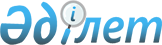 Алматы облыстық мәслихатының 2012 жылғы 7 желтоқсандағы "Алматы облысының 2013-2015 жылдарға арналған облыстық бюджеті туралы" N 12-69 шешіміне 
өзгерістер енгізу туралыАлматы облысы мәслихатының 2013 жылғы 09 тамыздағы N 21-129 шешімі. Алматы облысының әділет департаментімен 2013 жылы 13 тамызда N 2422 болып тіркелді      РҚАО ескертпесі.

      Құжаттың мәтінінде түпнұсқасының пунктуациясы мен орфографиясы сақталған.



      Қазақстан Республикасының 2008 жылғы 4 желтоқсандағы Бюджет кодексінің 106–бабының 4-тармағына, Қазақстан Республикасының 2001 жылғы 23 қаңтардағы "Қазақстан Республикасындағы жергілікті мемлекеттік басқару және өзін-өзі басқару туралы" Заңының 6–бабы 1–тармағының 1) тармақшасына сәйкес, Алматы облыстық мәслихаты ШЕШІМ ҚАБЫЛДАДЫ:



      1. Алматы облыстық мәслихатының 2012 жылғы 7 желтоқсандағы "Алматы облысының 2013-2015 жылдарға арналған облыстық бюджеті туралы" N 12-96 шешіміне (2012 жылғы 21 желтоқсандағы нормативтік құқықтық актілерді мемлекеттік тіркеу Тізілімінде 2251 нөмірімен енгізілген, 2013 жылғы 10 қаңтардағы N 3-4 "Огни Алатау" және 2013 жылғы 10 қаңтардағы N 3-4 "Жетісу" газеттерінде жарияланған), Алматы облыстық мәслихатының 2013 жылғы 22 ақпандағы "Алматы облыстық мәслихатының 2012 жылғы 7 желтоқсандағы "Алматы облысының 2013-2015 жылдарға арналған облыстық бюджеті туралы" N 12-69 шешіміне өзгерістер енгізу туралы" N 14-83 шешіміне (2013 жылғы 12 наурыздағы нормативтік құқықтық актілерді мемлекеттік тіркеу Тізілімінде 2312 нөмірімен енгізілген, 2013 жылғы 4 сәуірдегі N 40 "Огни Алатау" және 2013 жылғы 4 сәуірдегі N 40 "Жетісу" газеттерінде жарияланған), Алматы облыстық мәслихатының 2013 жылғы 12 сәуірдегі "Алматы облыстық мәслихатының 2012 жылғы 7 желтоқсандағы "Алматы облысының 2013-2015 жылдарға арналған облыстық бюджеті туралы" N 12-69 шешіміне өзгерістер енгізу туралы" N 15-100 шешіміне (2013 жылғы 23 сәуірдегі нормативтік құқықтық актілерді мемлекеттік тіркеу Тізілімінде 2345 нөмірімен енгізілген, 2013 жылғы 7 мамырдағы N 55-56 "Огни Алатау" және 2013 жылғы 7 мамырдағы N 55-56 "Жетісу" газеттерінде жарияланған), Алматы облыстық мәслихатының 2013 жылғы 23 мамырдағы "Алматы облыстық мәслихатының 2012 жылғы 7 желтоқсандағы "Алматы облысының 2013-2015 жылдарға арналған облыстық бюджеті туралы" N 12-69 шешіміне өзгерістер енгізу туралы" N 17-110 шешіміне (2013 жылғы 3 маусымдағы нормативтік құқықтық актілерді мемлекеттік тіркеу Тізілімінде 2366 нөмірімен енгізілген, 2013 жылғы 18 маусымдағы N 73 "Огни Алатау" және 2013 жылғы 18 маусымдағы N 73 "Жетісу" газеттерінде жарияланған), Алматы облыстық мәслихатының 2013 жылғы 1 шілдедегі "Алматы облыстық мәслихатының 2012 жылғы 7 желтоқсандағы "Алматы облысының 2013-2015 жылдарға арналған облыстық бюджеті туралы" N 12-69 шешіміне өзгерістер мен толықтырулар енгізу туралы" N 19-121 шешіміне (2013 жылғы 4 шілдедегі нормативтік құқықтық актілерді мемлекеттік тіркеу Тізілімінде 2391 нөмірімен енгізілген, 2013 жылғы 16 шілдедегі N 84 "Огни Алатау" және 2013 жылғы 16 шілдедегі N 84 "Жетісу" газеттерінде жарияланған), келесі өзгерістер енгізілсін:



      1-тармақтағы жолдар бойынша:

      1) "Кірістер" "236 902 886" саны "239 663 337" санына ауыстырылсын, соның ішінде:

      "салықтық түсімдер бойынша" "17 373 081" саны "21 873 081" санына ауыстырылсын;

      "республикалық бюджеттен түсетін трансферттер – барлығы" "190 223 376" саны "190 483 827" мың теңге, соның ішінде:

      "ағымдағы нысаналы трансферттер" "49 718 686" саны "49 856 441" мың теңге;

      "дамытуға арналған нысаналы трансферттер" "36 771 750" саны "36 894 446" мың теңге;

      2) "шығындар" "232 007 114" саны "234 519 065" санына ауыстырылсын;

      3) "таза бюджеттік кредиттеу" "2 987 022" саны "3 485 978" санына ауыстырылсын, соның ішінде:

      "бюджеттік несиелер" "3 703 108" саны "4 203 108" санына ауыстырылсын;

      "бюджеттік кредиттерді өтеу" "716 086" саны "717 130" санына ауыстырылсын;

      4) "қаржылық активтермен операциялар бойынша сальдо" "11 572 175" саны "11 820 675" санына ауыстырылсын, оның ішінде:

      қаржылық активтерді сатып алу "11 572 175" саны "11 820 675" санына ауыстырылсын;

      5) "тапшылық" "-9 663 425" саны "-10 162 381" санына ауыстырылсын;

      6) "бюджет тапшылығын қаржыландыру" "9 663 425" саны "10 162 381" санына ауыстырылсын;



      5-тармақтағы:

"9 270 494" саны "9 510 124" санына ауыстырылсын;

"3 518 830" саны "3 758 460" санына ауыстырылсын;

"2 681 788" саны "2 853 537" санына ауыстырылсын;

"837 042" саны "904 923" санына ауыстырылсын;



      9-тармақтағы:

"768 222" саны "756 246" санына ауыстырылсын;

"492 564" саны "472 088" санына ауыстырылсын;

"121 307" саны "129 807" санына ауыстырылсын;



      15-1-тармақтағы:

"301 715" саны "302 159" санына ауыстырылсын;



      18-тармақтағы:

"10 569 379" саны "10 944 160" санына ауыстырылсын;



      19-тармақтағы:

"3 210 043" саны "3 251 377" санына ауыстырылсын;

"3 613 420" саны "3 596 735" санына ауыстырылсын;



      20-тармақтағы:

"6 539 356" саны "6 546 989" санына ауыстырылсын;



      21-тармақтағы:

"5 898 188" саны "6 058 391" санына ауыстырылсын;



      22-тармақтағы:

"270 015" саны "252 805" санына ауыстырылсын;



      26-тармақтағы:

"251 733" саны "242 972" санына ауыстырылсын;



      28-тармақтағы:

"312 653" саны "394 814" санына ауыстырылсын;



      29-тармақтағы:

"9 652 529" саны "12 132 623" санына ауыстырылсын.



      2. Көрсетілген шешімнің 1 қосымшасы осы шешімнің 1 қосымшасына сәйкес жаңа редакцияда баяндалсын.



      3. Көрсетілген шешімнің 4 қосымшасы осы шешімнің 2 қосымшасына сәйкес жаңа редакцияда баяндалсын.



      4. Көрсетілген шешімнің 5-қосымшасы осы шешімнің 3 қосымшасына сәйкес жаңа редакцияда баяндалсын.



      5. Көрсетілген шешімнің 9-1 қосымшасы осы шешімнің 4 қосымшасына сәйкес жаңа редакцияда баяндалсын.



      6. Көрсетілген шешімнің 12 қосымшасы осы шешімнің 5 қосымшасына сәйкес жаңа редакцияда баяндалсын.



      7. Көрсетілген шешімнің 13-қосымшасы осы шешімнің 6 қосымшасына сәйкес жаңа редакцияда баяндалсын.



      8. Көрсетілген шешімнің 14-қосымшасы осы шешімнің 7 қосымшасына сәйкес жаңа редакцияда баяндалсын.



      9. Көрсетілген шешімнің 15-қосымшасы осы шешімнің 8 қосымшасына сәйкес жаңа редакцияда баяндалсын.



      10. Көрсетілген шешімнің 16 қосымшасы осы шешімнің 9 қосымшасына сәйкес жаңа редакцияда баяндалсын.



      11. Көрсетілген шешімнің 17-қосымшасы осы шешімнің 10 қосымшасына сәйкес жаңа редакцияда баяндалсын.



      12. Көрсетілген шешімнің 20-қосымшасы осы шешімнің 11 қосымшасына сәйкес жаңа редакцияда баяндалсын.



      13. Осы шешімнің орындалуын бақылау облыстық мәслихаттың "Бюджет, қаржы және тарифтік саясат жөніндегі" тұрақты комиссиясына жүктелсін.



      14. Осы шешім 2013 жылғы 1 қаңтардан бастап қолданысқа енеді.      Облыстық мәслихат

      сессиясының төрағасы                       Ж. Құлахметова      Облыстық мәслихат

      хатшысы                                    Е. Келемсейіт      КЕЛІСІЛГЕН:

      Облыстық экономика және

      бюджеттік жоспарлау

      басқармасының басшысы                      Нафиса Төлекқызы Сатыбалдина

      9 тамыз 2013 жыл

Алматы облыстық Мәслихатының

2013 жылғы 9 тамыздағы "Алматы облыстық

мәслихатының 2012 жылғы 7 желтоқсандағы

"Алматы облысының 2013-2015 жылдарға

арналған облыстық бюджеті туралы"

N 12-69 шешіміне өзгерістер

енгізу туралы" N 21-129

шешіміне 1 қосымшаАлматы облыстық Мәслихатының

2012 жылғы 7 желтоқсандағы "Алматы

облысының 2013-2015 жылдарға арналған

облыстық бюджеті туралы" N 12-69 шешімімен

бекітілген 1 қосымша 

Алматы облысының 2013 жылға арналған облыстық бюджеті

Алматы облыстық мәслихатының 2013 жылғы

9 тамыздағы "Алматы облыстық мәслихатының

2012 жылғы 7 желтоқсандағы "Алматы облысының

2013-2015 жылдарға арналған облыстық

бюджеті туралы" N 12-69 шешіміне өзгерістер

енгізу туралы" N 21-129 шешіміне

2 қосымша

Алматы облыстық мәслихатының 2012 жылғы

7 желтоқсандағы "Алматы облысының 2013-2015 жылдарға

арналған облыстық бюджеті туралы" N 12-69 шешіміне

4 қосымша 

Білім беруді дамыту үшін аудандық және қалалық

бюджеттерге берілетін ағымдағы нысаналы

трансферттердің сомасын бөлукестенің жалғасы

Алматы облыстық мәслихатының 2013 жылғы

9 тамыздағы "Алматы облыстық мәслихатының

2012 жылғы 7 желтоқсандағы "Алматы облысының

2013-2015 жылдарға арналған облыстық

бюджеті туралы" N 12-69 шешіміне өзгерістер

енгізу туралы" N 21-129 шешіміне

3 қосымша

Алматы облыстық мәслихатының 2012 жылғы

7 желтоқсандағы "Алматы облысының 2013-2015 жылдарға

арналған облыстық бюджеті туралы" N 12-69 шешіміне

5 қосымша 

Халыққа әлеуметтік көмек көрсетуге аудандар мен қалалар

бюджеттеріне берілетін нысаналы ағымдағы трансферттердің

сомасын бөлу

Алматы облыстық мәслихатының 2013 жылғы

9 тамыздағы "Алматы облыстық мәслихатының

2012 жылғы 7 желтоқсандағы "Алматы облысының

2013-2015 жылдарға арналған облыстық

бюджеті туралы" N 12-69 шешіміне өзгерістер

енгізу туралы" N 21-129 шешіміне

4 қосымша

Алматы облыстық мәслихатының 2012 жылғы

7 желтоқсандағы "Алматы облысының 2013-2015 жылдарға

арналған облыстық бюджеті туралы" N 12-69 шешіміне

9-1 қосымша 

Жергілікті атқарушы органдардың штат санын ұлғайтуға

аудандар мен қалалар бюджеттеріне берілетін нысаналы

ағымдағы трансферттердің сомасын бөлу

Алматы облыстық мәслихатының 2013 жылғы

9 тамыздағы "Алматы облыстық мәслихатының

2012 жылғы 7 желтоқсандағы "Алматы облысының

2013-2015 жылдарға арналған облыстық

бюджеті туралы" N 12-69 шешіміне өзгерістер

енгізу туралы" N 21-129 шешіміне

5 қосымша

Алматы облыстық мәслихатының 2012 жылғы

7 желтоқсандағы "Алматы облысының 2013-2015 жылдарға

арналған облыстық бюджеті туралы" N 12-69 шешіміне

12 қосымша 

Білім беру объектілерін салуға аудандар мен қалалар

бюджеттеріне берілетін нысаналы даму трансферттерінің

сомасын бөлу

Алматы облыстық мәслихатының 2013 жылғы

9 тамыздағы "Алматы облыстық мәслихатының

2012 жылғы 7 желтоқсандағы "Алматы облысының

2013-2015 жылдарға арналған облыстық

бюджеті туралы" N 12-69 шешіміне өзгерістер

енгізу туралы" N 21-129 шешіміне

6 қосымша

Алматы облыстық мәслихатының 2012 жылғы

7 желтоқсандағы "Алматы облысының 2013-2015 жылдарға

арналған облыстық бюджеті туралы" N 12-69 шешіміне

13 қосымша 

Инженерлік коммуникациялық инфрақұрылымды дамытуға және

жайластыруға аудандар мен қалалар бюджеттеріне

берілетін нысаналы даму трансферттердің сомасын бөлу

Алматы облыстық мәслихатының 2013 жылғы

9 тамыздағы "Алматы облыстық мәслихатының

2012 жылғы 7 желтоқсандағы "Алматы облысының

2013-2015 жылдарға арналған облыстық

бюджеті туралы" N 12-69 шешіміне өзгерістер

енгізу туралы" N 21-129 шешіміне

7 қосымша

Алматы облыстық мәслихатының 2012 жылғы

7 желтоқсандағы "Алматы облысының 2013-2015

жылдарға арналған облыстық бюджеті туралы"

N 12-69 шешіміне

14 қосымша 

Мемлекеттік коммуналдық тұрғын үй қорының тұрғын құрылысына

аудандық және қалалық бюджеттерге берілетін нысаналы даму

трансферттерінің сомасын бөлу

Алматы облыстық мәслихатының 2013 жылғы

9 тамыздағы "Алматы облыстық мәслихатының

2012 жылғы 7 желтоқсандағы "Алматы облысының

2013-2015 жылдарға арналған облыстық

бюджеті туралы" N 12-69 шешіміне өзгерістер

енгізу туралы" N 21-129 шешіміне

8 қосымша

Алматы облыстық мәслихатының 2012 жылғы

7 желтоқсандағы "Алматы облысының 2013-2015 жылдарға

арналған облыстық бюджеті туралы" N 12-69 шешіміне

15 қосымша 

Су жүйелерін дамытуға аудандар мен қалалар бюджеттеріне

берілетін нысаналы даму трансферттердің сомасын бөлу

Алматы облыстық мәслихатының 2013 жылғы

9 тамыздағы "Алматы облыстық мәслихатының

2012 жылғы 7 желтоқсандағы "Алматы облысының

2013-2015 жылдарға арналған облыстық

бюджеті туралы" N 12-69 шешіміне өзгерістер

енгізу туралы" N 21-129 шешіміне

9 қосымша

Алматы облыстық мәслихатының 2012 жылғы

7 желтоқсандағы "Алматы облысының 2013-2015 жылдарға

арналған облыстық бюджеті туралы" N 12-69 шешіміне

16 қосымша 

Коммуналдық шаруашылықты дамытуға аудандық және қалалық

бюджеттерге берілетін нысаналы даму трансферттерінің

сомасын бөлу

Алматы облыстық мәслихатының 2013 жылғы

9 тамыздағы "Алматы облыстық мәслихатының

2012 жылғы 7 желтоқсандағы "Алматы облысының

2013-2015 жылдарға арналған облыстық

бюджеті туралы" N 12-69 шешіміне өзгерістер

енгізу туралы" N 21-129 шешіміне

10 қосымша

Алматы облыстық мәслихатының 2012 жылғы

7 желтоқсандағы "Алматы облысының 2013-2015 жылдарға

арналған облыстық бюджеті туралы" N 12-69 шешіміне

17 қосымша 

Коммуналдық шаруашылық объектілерін дамытуға аудандық және

қалалық бюджеттерге облыстық бюджет есебінен берілетін

нысаналы даму трансферттерінің сомасын бөлу

Алматы облыстық мәслихатының 2013 жылғы

9 тамыздағы "Алматы облыстық мәслихатының

2012 жылғы 7 желтоқсандағы "Алматы облысының

2013-2015 жылдарға арналған облыстық

бюджеті туралы" N 12-69 шешіміне өзгерістер

енгізу туралы" N 21-129 шешіміне

11 қосымша

Алматы облыстық мәслихатының 2012 жылғы

7 желтоқсандағы "Алматы облысының 2013-2015 жылдарға

арналған облыстық бюджеті туралы" N 12-69 шешіміне

20 қосымша 

Аудандық маңызы бар қалалардың, кенттердiң, ауылдардың

(селолардың), ауылдық (селолық) округтердiң шекарасын

белгiлеу кезiнде жүргiзiлетiн жерге орналастыруға,

ауыл шаруашылығы алқаптарын бiр түрден екiншiсiне

ауыстыру жөнiндегi жұмыстарына, елдi мекендердi

жер-шаруашылық орналастыруға жергілікті бюджеттерден

берілетін ағымдағы нысаналы трансферттерді бөлу
					© 2012. Қазақстан Республикасы Әділет министрлігінің «Қазақстан Республикасының Заңнама және құқықтық ақпарат институты» ШЖҚ РМК
				СанатыСанатыСанатыСанатыСомасы

(мың теңге)СыныпСыныпСыныпСомасы

(мың теңге)Ішкі сыныпІшкі сыныпСомасы

(мың теңге)АтауыСомасы

(мың теңге)I. Кірістер2396633371Салықтық түсімдер2187308101Табыс салығы119649852Жеке табыс салығы1196498503Әлеуметтiк салық87917581Әлеуметтік салық879175805Тауарларға, жұмыстарға және қызметтер

көрсетуге салынатын iшкi салықтар11163383Табиғи және басқа ресурстарды пайдаланғаны

үшiн түсетiн түсiмдер11163382Салықтық емес түсiмдер3859801Мемлекет меншігінен түсетін түсімдер170005Мемлекет меншігіндегі мүлікті жалға

беруден түсетін кірістер20007Мемлекеттік бюджеттен берілген кредиттер

бойынша сыйақы1500006Басқа да салықтық емес түсiмдер215981Басқа да салықтық емес түсiмдер215983Негізгі капиталды сатудан түсетін түсімдер1500001Мемлекеттік мекемелерге бекітілген

мемлекеттік мүлікті сату150001Мемлекеттік мекемелерге бекітілген мемлекеттік мүлікті сату150004Трансферттерден түсетін түсімдер21773665801Төмен тұрған мемлекеттiк басқару

органдарынан алынатын трансферттер272528312Аудандық (қалалық) бюджеттерден

трансферттер2725283102Мемлекеттiк басқарудың жоғары тұрған

органдарынан түсетiн трансферттер1904838271Республикалық бюджеттен түсетiн

трансферттер190483827Функционалдық топФункционалдық топФункционалдық топФункционалдық топФункционалдық топСомасы

(мың теңге)Кіші функцияКіші функцияКіші функцияКіші функцияСомасы

(мың теңге)Бюджеттік бағдарламалардың әкiмшiсiБюджеттік бағдарламалардың әкiмшiсiБюджеттік бағдарламалардың әкiмшiсiСомасы

(мың теңге)БағдарламаБағдарламаСомасы

(мың теңге)АтауыСомасы

(мың теңге)II. Шығындар23451906501Жалпы сипаттағы мемлекеттiк қызметтер25859851Мемлекеттiк басқарудың жалпы

функцияларын орындайтын өкiлдi,

атқарушы және басқа органдар2224102110Облыс мәслихатының аппараты55724001Облыс мәслихатының қызметін қамтамасыз

ету жөніндегі қызметтер47603003Мемлекеттік органдардың күрделі

шығыстары8121120Облыс әкімінің аппараты1973852001Облыс әкімінің қызметін қамтамасыз ету1253998002Ақпараттық жүйелер құру150300004Мемлекеттік органдардың күрделі

шығыстары308269007Ведомстволық бағыныстағы мемлекеттік

мекемелерінің және ұйымдарының күрделі

шығыстары215910009Аудандық маңызы бар қалалардың,

ауылдардың, кенттердің, ауылдық

округтердің әкімдерін сайлауды

қамтамасыз ету және өткізу45375113Жергілікті бюджеттерден алынатын

трансферттер282Облыстың тексеру комиссиясы194526001Облыстың тексеру комиссиясының қызметін

қамтамасыз ету бойынша көрсетілетін

қызметтер191532003Мемлекеттік органдардың күрделі

шығыстары29942Қаржылық қызмет151504257Облыстың қаржы басқармасы151504001Жергілікті бюджетті атқару және

коммуналдық меншікті басқару

саласындағы мемлекеттік саясатты іске

асыру жөніндегі қызметтер116323009Коммуналдық меншікті жекешелендіруді

ұйымдастыру9000013Мемлекеттік органдардың күрделі

шығыстары9315028Коммуналдық меншікке мүлікті сатып алу15000033Біржолғы талондарды беру жөніндегі

жұмысты ұйымдастыру және біржолғы

талондарды сатудан түскен сомаларды

толық алынуын қамтамасыз ету жөніндегі

жұмыстарды жүргізген мемлекеттік

мекемені тарату бойынша іс-шаралар

өткізу18665Жоспарлау және статистикалық қызмет210379258Облыстың экономика және бюджеттік

жоспарлау басқармасы210379001Экономикалық саясатты, мемлекеттік

жоспарлау жүйесін қалыптастыру мен

дамыту және облысты басқару саласындағы

мемлекеттік саясатты іске асыру

жөніндегі қызметтер209946005Мемлекеттік органдардың күрделі

шығыстары43302Қорғаныс6172061Әскери мұқтаждар32831120Облыс әкімінің аппараты12144010Жалпыға бірдей әскери міндетті атқару

шеңберіндегі іс-шаралар12144250Облыстың жұмылдыру дайындығы, азаматтық

қорғаныс, авариялар мен дүлей

зілзалалардың алдын алуды және жоюды

ұйымдастыру басқармасы20687003Жалпыға бірдей әскери міндетті атқару

шеңберіндегі іс-шаралар12696007Аумақтық қорғанысты дайындау және

облыстық ауқымдағы аумақтық қорғанысы79912Төтенше жағдайлар жөнiндегi жұмыстарды

ұйымдастыру584375250Облыстың жұмылдыру дайындығы, азаматтық

қорғаныс, авариялар мен дүлей

зілзалалардың алдын алуды және жоюды

ұйымдастыру басқармасы584375001Жергілікті деңгейде жұмылдыру

дайындығы, азаматтық қорғаныс,

авариялар мен дүлей апаттардың алдын

алуды және жоюды ұйымдастыру

саласындағы мемлекеттік саясатты іске

асыру жөніндегі қызметтер34180006Облыстық ауқымдағы төтенше жағдайлардың

алдын алу және оларды жою181509032Ведомстволық бағыныстағы мемлекеттік

мекемелерінің және ұйымдарының күрделі

шығыстары162352113Жергілікті бюджеттерден берілетін

ағымдағы нысаналы трансферттер20633403Қоғамдық тәртіп, қауіпсіздік, құқықтық,

сот, қылмыстық-атқару қызметі86004991Құқық қорғау қызметi8458095252Облыстық бюджеттен қаржыландырылатын

атқарушы ішкі істер органы8175808001Облыс аумағында қоғамдық тәртіпті және

қауіпсіздікті сақтауды қамтамасыз ету

саласындағы мемлекеттік саясатты іске

асыру жөніндегі қызметтер6499847003Қоғамдық тәртіпті қорғауға қатысатын

азаматтарды көтермелеу3000006Мемлекеттік органдардың күрделі

шығыстары1492231008Республикалық бюджеттен берілетін

ағымдағы нысаналы трансферттер есебiнен

автомобиль жолдарының қауіпсіздігін

қамтамасыз ету94553013Белгілі тұратын жері және құжаттары жоқ

адамдарды орналастыру қызметтері86177271Облыстың құрылыс басқармасы282287003Ішкі істер органдарының объектілерін

дамыту2822879Қоғамдық тәртіп және қауіпсіздік

саласындағы басқа да қызметтер142404252Облыстық бюджеттен қаржыландырылатын

атқарушы ішкі істер органы142404022Алматы облысында өңірлік процессингтік

орталық құру14240404Бiлiм беру397771051Мектепке дейінгі тәрбие және оқыту4644276261Облыстың білім беру басқармасы4644276027Мектепке дейінгі білім беру ұйымдарында

мемлекеттік білім беру тапсырыстарын

іске асыруға аудандардың (облыстық

маңызы бар қалалардың) бюджеттеріне

берілетін ағымдағы нысаналы

трансферттер3391406045Республикалық бюджеттен аудандық

бюджеттерге (облыстық маңызы бар

қалаларға) мектеп мұғалімдеріне және

мектепке дейінгі ұйымдардың

тәрбиешілеріне біліктілік санаты үшін

қосымша ақының көлемін ұлғайтуға

берілетін ағымдағы нысаналы

трансферттер12528702Бастауыш, негізгі орта және жалпы орта

білім беру3631734261Облыстың білім беру басқармасы2075203003Арнайы білім беретін оқу бағдарламалары

бойынша жалпы білім беру951647006Мамандандырылған білім беру ұйымдарында

дарынды балаларға жалпы білім беру670249048Аудандардың (облыстық маңызы бар

қалалардың) бюджеттеріне негізгі орта

және жалпы орта білім беретін

мемлекеттік мекемелердегі физика,

химия, биология кабинеттерін оқу

жабдығымен жарақтандыруға берілетін

ағымдағы нысаналы трансферттер245820061Аудандардың (облыстық маңызы бар

қалалардың) бюджеттеріне үш деңгейлі

жүйе бойынша біліктілігін арттырудан

өткен мұғалімдерге еңбекақыны көтеруге

берілетін ағымдағы нысаналы

трансферттер207487285Облыстың дене тәрбиесі және спорт

басқармасы1556531006Балалар мен жасөспірімдерге спорт

бойынша қосымша білім беру1271215007Мамандандырылған бiлiм беру ұйымдарында

спорттағы дарынды балаларға жалпы бiлiм

беру2853164Техникалық және кәсіптік, орта білімнен

кейінгі білім беру5333032253Облыстың денсаулық сақтау басқармасы251749043Техникалық және кәсіптік, орта білімнен

кейінгі білім беру ұйымдарында мамандар

даярлау251749261Облыстың білім беру басқармасы5081283024Техникалық және кәсіптік білім беру

ұйымдарында мамандар даярлау50812835Мамандарды қайта даярлау және

біліктіліктерін арттыру37042253Облыстың денсаулық сақтау басқармасы37042003Кадрларының біліктілігін арттыру және

оларды қайта даярлау370429Бiлiм беру саласындағы өзге де

қызметтер26131021261Облыстың білім беру басқармасы14357509001Жергілікті деңгейде білім беру

саласындағы мемлекеттік саясатты іске

асыру жөніндегі қызметтер70478004Білім берудің мемлекеттік облыстық

мекемелерінде білім беру жүйесін

ақпараттандыру35492005Білім берудің мемлекеттік облыстық

мекемелер үшін оқулықтар мен

оқу-әдiстемелiк кешендерді сатып алу

және жеткізу12240007Облыстық ауқымда мектеп олимпиадаларын,

мектептен тыс іс-шараларды және

конкурстар өткізу116560011Балалар мен жеткіншектердің психикалық

денсаулығын зерттеу және халыққа

психологиялық-медициналық-педагогикалық

консультациялық көмек көрсету149392012Дамуында проблемалары бар балалар мен

жеткіншектердің оңалту және әлеуметтік

бейімдеу249956013Мемлекеттік органдардың күрделі

шығыстары4060029Әдістемелік жұмыс52810033Жетім баланы (жетім балаларды) және

ата-аналарының қамқорынсыз қалған

баланы (балаларды) күтіп-ұстауға

асыраушыларына ай сайынғы ақшалай

қаражат төлемдеріне аудандардың

(облыстық маңызы бар қалалардың)

бюджеттеріне республикалық бюджеттен

берілетін ағымдағы нысаналы

трансферттер458355042Үйде оқытылатын мүгедек балаларды

жабдықпен, бағдарламалық қамтыммен

қамтамасыз етуге аудандардың (облыстық

маңызы бар қалалардың) бюджеттеріне

республикалық бюджеттен берілетін

ағымдағы нысаналы трансферттер192678049Алматы облысы аудандарының (облыстық

маңызы бар қалалардың) бюджеттеріне

қылмыстық-атқару жүйесі мемлекеттік

мекемелерінің жалпы білім беру

мектептерінің педагог қызметкерлерінің

штат санын беруге байланысты берілетін

ағымдағы нысаналы трансферттер3048067Ведомстволық бағыныстағы мемлекеттік

мекемелерінің және ұйымдарының күрделі

шығыстары1241358113Жергілікті бюджеттерден берілетін

ағымдағы нысаналы трансферттер11771082271Облыстың құрылыс басқармасы11765162007Аудандардың (облыстық маңызы бар

қалалардың) бюджеттеріне білім беру

объектілерін салуға және

реконструкциялауға берілетін нысаналы

даму трансферттер10944160025Білім беру объектілерін сейсмикалық

күшейту490589037Білім беру объектілерін салу және

жаңғырту330413276Облыстың балалар құқықтарын қорғау

басқармасы8350001Жергілікті деңгейде балалар құқықтарын

қорғау саласындағы мемлекеттік саясатты

іске асыру жөніндегі қызметтер835005Денсаулық сақтау530366512Халықтың денсаулығын қорғау1130628253Облыстың денсаулық сақтау басқармасы1130628005Жергілікті денсаулық сақтау ұйымдары

үшін қанды, оның құрамдарын және

дәрілерді өндіру540900006Ана мен баланы қорғау жөніндегі

қызметтер367580007Салауатты өмір салтын насихаттау221270017Шолғыншы эпидемиологиялық қадағалау

жүргізу үшін тест-жүйелерін сатып алу8783Мамандандырылған медициналық көмек36387746253Облыстың денсаулық сақтау басқармасы36387746009Туберкулезден, жұқпалы аурулардан,

психикасының бұзылуынан және жүйкесі

бұзылуынан, оның ішінде жүйкеге әсер

ететін заттарды қолдануға байланысты

зардап шегетін адамдарға медициналық

көмек көрсету4941195019Туберкулез ауруларын туберкулез

ауруларына қарсы препараттарымен

қамтамасыз ету366975020Диабет ауруларын диабетке қарсы

препараттарымен қамтамасыз ету328484021Онкогемотологиялық ауруларды химиялық

препараттармен қамтамасыз ету103068026Гемофилиямен ауыратын ересек адамдарды

емдеу кезінде қанның ұюы факторларымен

қамтамасыз ету718907027Халыққа иммунды алдын алу жүргізу үшін

вакциналарды және басқа

иммундық-биологиялық препараттарды

орталықтандырылған сатып алу877605036Жіті миокард инфаркт сырқаттарын

тромболитикалық препараттармен

қамтамасыз ету75861046Ақысыз медициналық көмектің

кепілдендірілген көлемі шеңберінде

онкологиялық аурулармен ауыратындарға

медициналық көмек көрсету2338334048Аудандық маңызы бар және село денсаулық

сақтау субъектілерінің тегін

медициналық көмектің кепілдік берілген

көлемі шеңберінде халыққа медициналық

көмек көрсету266373174Емханалар4579227253Облыстың денсаулық сақтау басқармасы4579227010Республикалық бюджет қаражатынан

көрсетілетін медициналық көмекті

қоспағанда, тұрғын халыққа, аудандық

маңызы бар және село денсаулық сақтау

субъектілерінен басқа, медициналық

ұйымдарда амбулаториялық-емханалық

көмек көрсету2824133014Халықтың жекелеген санаттарын

амбулаториялық деңгейде дәрілік

заттармен және мамандандырылған балалар

және емдік тамақ өнімдерімен қамтамасыз

ету1004680045Азаматтардың жекелеген санаттарын

амбулаториялық емдеу деңгейінде

жеңілдікті жағдайларда дәрілік

заттармен қамтамасыз ету7504145Медициналық көмектiң басқа түрлерi405747253Облыстың денсаулық сақтау басқармасы405747011Республикалық бюджеттің қаражаты

есебінен және аудандық маңызы бар және

село денсаулық сақтау субъектілері

көрсетілетінді қоспағанда, жедел

медициналық көмек көрсету және

санитарлық авиация344443029Облыстық арнайы медициналық жабдықтау

базалары613049Денсаулық сақтау саласындағы өзге де

қызметтер10533303253Облыстың денсаулық сақтау басқармасы4220464001Жергілікті деңгейде денсаулық сақтау

саласындағы мемлекеттік саясатты іске

жөніндегі қызметтер64559008Қазақстан Республикасына ЖИТС алдын алу

және оған қарсы күрес жөніндегі

іс-шараларды іске асыру217832016Азаматтарды елді мекеннің шегінен тыс

емделуге тегін және жеңілдетілген жол

жүрумен қамтамасыз ету5040018Денсаулық сақтау саласындағы ақпараттық

талдамалық қызметі58165030Мемлекеттік органдардың күрделі

шығыстары318033Денсаулық сақтаудың медициналық

ұйымдарының күрделі шығыстары3874550271Облыстың құрылыс басқармасы6312839026Денсаулық сақтау объектілерін

сейсмикалық күшейту174976038Денсаулық сақтау объектілерін салу және

жаңғырту5985193083Облыстық бюджеттерге Жұмыспен қамту

2020 бағдарламасы шеңберінде ауылдық

елді мекендерде орналасқан дәрігерлік

амбулаторияларды және фельдшерлік

акушерлік пункттерді салу15267006Әлеуметтiк көмек және әлеуметтiк

қамсыздандыру42937201Әлеуметтiк қамсыздандыру2854746256Облыстың жұмыспен қамтуды үйлестіру

және әлеуметтік бағдарламалар

басқармасы1822069002Жалпы үлгідегі медициналық-әлеуметтік

мекемелерде (ұйымдарда) қарттар мен

мүгедектерге арнаулы әлеуметтік

қызметтер көрсету411374013Психоневрологиялық

медициналық-әлеуметтік мекемелерде

(ұйымдарда) психоневрологиялық

аурулар-мен ауыратын мүгедектер үшін

арнаулы әлеуметтік қызметтер көрсету923343014Оңалту орталықтарында қарттарға,

мүгедектерге, оның ішінде мүгедек

балаларға арнаулы әлеуметтік қызметтер

көрсету108011015Психоневрологиялық

медициналық-әлеуметтік мекемелерде

(ұйымдарда) жүйкесі бұзылған мүгедек

балалар үшін арнаулы әлеуметтік

қызметтер көрсету379341261Облыстың білім беру басқармасы636227015Жетiм балаларды, ата-анасының

қамқорлығынсыз қалған балаларды

әлеуметтік қамсыздандыру586769037Әлеуметтік сауықтандыру49458271Облыстың құрылыс басқармасы396450039Әлеуметтік қамтамасыз ету объектілерін

дамыту3964502Әлеуметтiк көмек283784256Облыстың жұмыспен қамтуды үйлестіру

және әлеуметтік бағдарламалар

басқармасы283784003Мүгедектерге әлеуметтік қолдау көрсету2837849Әлеуметтiк көмек және әлеуметтiк

қамтамасыз ету салаларындағы өзге де

қызметтер1155190256Облыстың жұмыспен қамтуды үйлестіру

және әлеуметтік бағдарламалар

басқармасы1139508001Жергілікті деңгейде облыстың жұмыспен

қамтуды қамтамасыз ету және үшін

әлеуметтік бағдарламаларды іске асыру

саласындағы мемлекеттік саясатты іске

асыру жөніндегі қызметтер86479007Мемлекеттік органдардың күрделі

шығыстары3340017Аудандардың (облыстық маңызы бар

қалалардың) бюджеттеріне арнаулы

әлеуметтік қызметтер стандарттарын

енгізуге берілетін ағымдағы нысаналы

трансферттер59496018Үкіметтік емес секторда мемлекеттік

әлеуметтік тапсырысты орналастыру21119067Ведомстволық бағыныстағы мемлекеттік

мекемелерінің және ұйымдарының күрделі

шығыстары272324113Жергілікті бюджеттерден берілетін

ағымдағы нысаналы трансферттер696750270Облыстың еңбек инспекциясы бойынша

басқармасы15682001Жергілікті деңгейде еңбек қатынасын

реттеу саласындағы мемлекеттік саясатты

іске асыру жөніндегі қызметтер1568207Тұрғын үй-коммуналдық шаруашылық246810531Тұрғын үй шаруашылығы9915966251Облыстың жер қатынастары басқармасы2800000011Аудандардың (республикалық маңызы бар

қалалардың) бюджеттеріне мемлекет

мұқтажы үшін жер учаскелерін алуға

берілетін нысаналы трансферттер2800000253Облыстың денсаулық сақтау басқармасы11567047Жұмыспен қамту 2020 жол картасы бойынша

ауылдық елді мекендерді дамыту

шеңберінде объектілерді жөндеу11567261Облыстың білім басқармасы27144062Аудандардың (облыстық маңызы бар

қалалардың) бюджеттеріне Жұмыспен қамту

2020 жол картасы шеңберінде қалаларды

және ауылдық елді мекендерді дамытуға

берілетін ағымдағы нысаналы

трансферттер27144268Облыстың жолаушылар көлігі және

автомобиль жолдары басқармасы82198021Аудандардың (облыстық маңызы бар

қалалардың) бюджеттеріне Жұмыспен қамту

2020 жол картасы шеңберінде қалаларды

және ауылдық елді мекендерді дамытуға

берілетін ағымдағы нысаналы

трансферттер82198271Облыстың құрылыс басқармасы6848112014Аудандардың (облыстық маңызы бар

қалалардың) бюджеттеріне мемлекеттік

коммуналдық тұрғын үй қорының тұрғын

үйлерін жобалауға, салуға және (немесе)

сатып алуға берілетін нысаналы даму

трансферттері3596735027Аудандардың (облыстық маңызы бар

қалалардың) бюджеттеріне

инженерлік-коммуникациялық

инфрақұрылымды жобалауға, дамытуға,

жайластыруға және (немесе) сатып алуға

берілетін нысаналы даму трансферттері3251377273Облыстың мәдениет, мұрағаттар және

құжаттама басқармасы81987015Аудандардың (облыстық маңызы бар

қалалардың) бюджеттеріне Жұмыспен қамту

2020 жол картасы шеңберінде қалаларды

және ауылдық елді мекендерді дамытуға

берілетін ағымдағы нысаналы

трансферттер81987279Облыстың энергетика және коммуналдық

шаруашылық басқармасы64958042Аудандардың (облыстық маңызы бар

қалалардың) бюджеттеріне Жұмыспен қамту

2020 жол картасы шеңберінде қалаларды

және ауылдық елді мекендерді дамытуға

берілетін ағымдағы нысаналы

трансферттер58625043Аудандардың (облыстық маңызы бар

қалалардың) бюджеттеріне Жұмыспен қамту

2020 бағдарламасы шеңберінде ауылдық

елді мекендерді дамытуға берілетін

нысаналы даму трансферттері63332Коммуналдық шаруашылық14765087271Облыстың құрылыс басқармасы1444493013Коммуналдық шаруашылықты дамытуға

аудандар (облыстық маңызы бар қалалар)

бюджеттеріне нысаналы даму трансферттер252805030Коммуналдық шаруашылық объектілерін

дамыту1191688279Облыстың энергетика және коммуналдық

шаруашылық басқармасы13320594001Жергілікті деңгейде энергетика және

коммуналдық шаруашылық саласындағы

мемлекеттік саясатты іске асыру

жөніндегі қызметтер108861005Мемлекеттік органдардың күрделі

шығыстары3255010Аудандардың (облыстық маңызы бар

қалалардың) бюджеттеріне сумен

жабдықтауға және су бұру жүйелерін

дамытуға берілетін нысаналы даму

трансферттері4629828014Коммуналдық шаруашылықты дамытуға

аудандар (облыстық маңызы бар қалалар)

бюджеттеріне нысаналы даму трансферттер6058391030Аудандардың (облыстық маңызы бар

қалалардың) бюджеттеріне елді

мекендерді сумен жабдықтау жүйесін

дамытуға берілетін нысаналы даму

трансферттері1917161113Жергілікті бюджеттен берілетін нысаналы

ағымдағы трансферттер584810114Жергілікті бюджеттен берілетін нысаналы

даму трансферттер1828808Мәдениет, спорт, туризм және ақпараттық

кеңістiк81518411Мәдениет саласындағы қызмет1351437271Облыстың құрылыс басқармасы284912016Мәдениет объектілерін дамыту284912273Облыстың мәдениет, мұрағаттар және

құжаттама басқармасы1066525005Жергiлiктi деңгейде мәдениет

саласындағы мемлекеттік саясатты іске

асыру жөніндегі қызметтер334628007Мәдени-демалыс жұмысын қолдау366172008Тарихи-мәдени мұралардың сақталуын және

оған қол жетімді болуын қамтамасыз ету3657252Спорт4292272271Облыстың құрылыс басқармасы988630017Спорт объектілерін дамыту988630285Облыстың дене тәрбиесі және спорт

басқармасы3303642001Жергілікті деңгейде туризм, дене

шынықтыру және спорт саласындағы

мемлекеттік саясатты іске асыру

жөніндегі қызметтер34460002Облыстық деңгейінде спорт жарыстарын

өткізу98811003Әртүрлi спорт түрлерi бойынша облыстық

құрама командаларының мүшелерiн

дайындау және олардың республикалық

және халықаралық спорт жарыстарына

қатысуы2891862005Мемлекеттік органдардың күрделі

шығыстары275032Ведомстволық бағыныстағы мемлекеттік

мекемелерінің және ұйымдарының күрделі

шығыстары2782343Ақпараттық кеңiстiк1408102263Облыстың ішкі саясат басқармасы637309007Мемлекеттiк ақпараттық саясат жүргiзу

жөнiндегi қызметтер637309264Облыстың тілдерді дамыту басқармасы67728001Жергілікті деңгейде тілдерді дамыту

саласындағы мемлекеттік саясатты іске

асыру жөніндегі қызметтер40816002Мемлекеттiк тiлдi және Қазақстан

халықтарының басқа да тiлдерін дамыту26017003Мемлекеттік органдардың күрделі

шығыстары895271Облыстың құрылыс басқармасы513201018Мұрағат объектілерін дамыту513201273Облыстың мәдениет, мұрағаттар және

құжаттама басқармасы189864009Облыстық кітапханалардың жұмыс істеуін

қамтамасыз ету53008010Мұрағат қорының сақталуын қамтамасыз

ету1368564Туризм76001284Облыстың туризм басқармасы76001001Жергілікті деңгейде туризм саласындағы

мемлекеттік саясатты іске асыру

жөніндегі қызметтер16925003Мемлекеттік органдардың күрделі

шығыстары9240004Туристік қызметті реттеу498369Мәдениет, спорт, туризм және ақпараттық

кеңiстiктi ұйымдастыру жөнiндегi өзге

де қызметтер1024029263Облыстың ішкі саясат басқармасы92643001Жергілікті деңгейде мемлекеттік, ішкі

саясатты іске асыру жөніндегі қызметтер92643273Облыстың мәдениет, мұрағаттар және

құжаттама басқармасы725222001Жергiлiктi деңгейде мәдениет және

мұрағат ісін басқару саласындағы

мемлекеттік саясатты іске асыру

жөніндегі қызметтер52518003Мемлекеттік органның күрделі шығыстары2618032Ведомстволық бағыныстағы мемлекеттік

мекемелерінің және ұйымдарының күрделі

шығыстары206529113Жергілікті бюджеттен берілетін

трансферттер463557283Облыстың жастар саясаты мәселелері

бойынша басқармасы206164001Жергілікті деңгейде жастар саясаты

мәселелері жөніндегі қызметтер30301003Мемлекеттік органдардың күрделі

шығыстары4151005Жастар саясаты саласында іс-шараларды

іске асыру17171209Отын-энергетика кешенi және жер

қойнауын пайдалану42862959Отын-энергетика кешені және жер

қойнауын пайдалану саласындағы өзге де

қызметтер4286295279Облыстың энергетика және коммуналдық

шаруашылық басқармасы4286295071Газ көлігі жүйесін дамыту428629510Ауыл, су, орман, балық шаруашылығы,

ерекше қорғалатын табиғи аумақтар,

қоршаған ортаны және жануарлар дүниесін

қорғау, жер қатынастары195168381Ауыл шаруашылығы13847981255Облыстың ауыл шаруашылығы басқармасы13681389001Жергілікті деңгейде ауыл шаруашылығы

саласындағы мемлекеттік саясатты іске

асыру жөніндегі қызметтер94787002Тұқым шаруашылығын қолдау564041003Мемлекеттік органдардың күрделі

шығыстары300010Асыл тұқымды мал шаруашылығын қолдау2001864011Өндірілетін ауыл шаруашылығы

дақылдарының өнімділігі мен сапасын

арттыруды қолдау180245013Мал шаруашылығы өнімдерінің өнімділігін

және сапасын арттыруды субсидиялау8483500014Ауыл шаруашылығы тауарларын

өндірушілерге су жеткізу бойынша

көрсетілетін қызметтердің құнын

субсидиялау492338016Жеміс - жидек дақылдарының және

жүзімнің көп жылдық көшеттерінің

отырғызу және өсіруді қамтамасыз ету261586020Көктемгі егіс және егін жинау

жұмыстарын жүргізу үшін қажетті

жанар-жағар май және басқа да

тауар-материалдық құндылықтарының құнын

арзандату1289234021Малды қолдан ұрықтандыратын, мал

шаруашылығы өнiмi мен шикiзатын

дайындайтын мемлекеттік пункттердi,

ауыл шаруашылығы малын соятын

алаңдарды, пестицидтердi, улы

химикаттарды және олардың ыдыстарын

арнайы сақтау орындарын (көмiндiлердi)

ұстау және жөндеу10228029Ауыл шаруашылық дақылдарының зиянды

организмдеріне қарсы күрес жөніндегі

іс-шаралар37450030Жануарлардың энзоотиялық ауруларының

профилактикасы мен диагностикасына

арналған ветеринариялық препараттарды,

олардың профилактикасы мен

диагностикасы жөніндегі қызметтерді

орталықтандырып сатып алу, оларды

сақтауды және аудандардың (облыстық

маңызы бар қалалардың) жергілікті

атқарушы органдарына тасымалдауды

(жеткізуді) ұйымдастыру36860031Ауыл шаруашылығы жануарларын

бірдейлендіруді жүргізу үшін

ветеринариялық мақсаттағы бұйымдар мен

атрибуттарды, жануарға арналған

ветеринариялық паспортты

орталықтандырып сатып алу және оларды

аудандардың (облыстық маңызы бар

қалалардың) жергілікті атқарушы

органдарына тасымалдау (жеткізу)51247036Егістік жұмыстарының экономикалық

қолжетімділігін арттыру22000039Гербицидтердің экономикалық

қолжетімділігін арттыру82000113Жергілікті бюджеттерден берілетін

ағымдағы нысаналы трансферттер73709258Облыстың экономика және бюджеттік

жоспарлау басқармасы166592099Аудандардың (облыстық маңызы бар

қалалардың) бюджеттеріне ауылдық елді

мекендер саласының мамандарын

әлеуметтік қолдау шараларын іске асыру

үшін берілетін ағымдағы нысаналы

трансферттер1665922Су шаруашылығы870547254Облыстың табиғи ресурстар және табиғат

пайдалануды реттеу басқармасы870547002Су қорғау аймақтары мен су объектiлерi

белдеулерiн белгiлеу78232004Ерекше авариялы су шаруашылығы

құрылыстары мен гидромелиорациялық

жүйелердi қалпына келтiру7923153Орман шаруашылығы806450254Облыстың табиғи ресурстар және табиғат

пайдалануды реттеу басқармасы806450005Ормандарды сақтау, қорғау, молайту және

орман өсiру8064505Қоршаған ортаны қорғау464239254Облыстың табиғи ресурстар және табиғат

пайдалануды реттеу басқармасы432986001Жергілікті деңгейде қоршаған ортаны

қорғау саласындағы мемлекеттік саясатты

іске асыру жөніндегі қызметтер68929008Қоршаған ортаны қорғау жөнінде

іс-шаралар306900013Мемлекеттік органдардың күрделі

шығыстары496032Ведомстволық бағыныстағы мемлекеттік

мекемелерінің және ұйымдарының күрделі

шығыстары56661271Облыстың құрылыс басқармасы31253022Қоршаған ортаны қорғау объектілерін

дамыту312536Жер қатынастары821362251Облыстың жер қатынастары басқармасы821362001Облыс аумағында жер қатынастарын реттеу

саласындағы мемлекеттік саясатты іске

асыру жөніндегі қызметтер44764003Жер қатынастарын реттеу31176010Мемлекеттік органдардың күрделі

шығыстары2450113Жергілікті бюджеттерден берілетін

ағымдағы нысаналы трансферттер7429729Ауыл, су, орман, балық шаруашылығы,

қоршаған ортаны қорғау және жер

қатынастары жөнiндегi өзге де қызметтер2706259255Облыстың ауыл шаруашылығы басқармасы2706259026Аудандар (облыстық маңызы бар қалалар)

бюджеттеріне эпизоотияға қарсы

іс-шаралар жүргізуге берілетін ағымдағы

нысаналы трансферттер1695532028Уақытша сақтау пунктына ветеринариялық

препараттарды тасымалдау бойынша қызмет

көрсету28365040Мемлекеттік ветеринариялық ұйымдарды

материалдық-техникалық жабдықтау үшін,

қызметкерлердің жеке қорғану заттарын,

аспаптарды, құралдарды, техниканы,

жабдықтарды және инвентарьды

орталықтандырып сатып алу98236211Өнеркәсіп, сәулет, қала құрылысы және

құрылыс қызметі12969072Сәулет, қала құрылысы және құрылыс

қызметі1296907271Облыстың құрылыс басқармасы65748001Жергілікті деңгейде құрылыс саласындағы

мемлекеттік саясатты іске асыру

жөніндегі қызметтер65598005Мемлекеттік органдардың күрделі

шығыстары150272Облыстың сәулет және қала құрылысы

басқармасы1231159001Жергілікті деңгейде сәулет және қала

құрылысы саласындағы мемлекеттік

саясатты іске асыру жөніндегі қызметтер30359002Қала құрылысын дамытудың кешенді

cызбаларын және елді мекендердің бас

жоспарларын әзірлеу989800003Ақпараттық жүйелер құру210000004Мемлекеттік органдардың күрделі

шығыстары100012Көлiк және коммуникация125963591Автомобиль көлiгi12132623268Облыстың жолаушылар көлігі және

автомобиль жолдары басқармасы12132623002Көлік инфрақұрылымын дамыту1910294003Автомобиль жолдарының жұмыс істеуін

қамтамасыз ету8577674025Облыстық автомобиль жолдарын және

елді-мекендердің көшелерін күрделі және

орташа жөндеу16446554Әуе көлiгi406064268Облыстың жолаушылар көлігі және

автомобиль жолдары басқармасы406064004Жергілікті атқарушы органдардың шешімі

бойынша тұрақты ішкі әуетасымалдарды

субсидиялау4060649Көлiк және коммуникациялар саласындағы

өзге де қызметтер57672268Облыстың жолаушылар көлігі және

автомобиль жолдары басқармасы57672001Жергілікті деңгейде көлік және

коммуникация саласындағы мемлекеттік

саясатты іске асыру жөніндегі қызметтер47982011Мемлекеттік органдардың күрделі

шығыстары969013Басқалар81637813Кәсіпкерлік қызметті қолдау және

бәсекелестікті қорғау48585275Облыстың кәсіпкерлік басқармасы48585001Жергілікті деңгейде кәсіпкерлікті

дамыту саласындағы мемлекеттік саясатты

іске асыру жөніндегі қызметтер46639003Мемлекеттік органдардың күрделі

шығыстары721006Кәсіпкерлік қызметті қолдау12259Басқалар8115196120Облыс әкімінің аппараты124543008"Ақпараттық технологиялар орталығы"

мемлекеттік мекемесінің қызметін

қамтамасыз ету124543257Облыстың қаржы басқармасы348534012Облыстық жергілікті атқарушы органының

резервi348534258Облыстың экономика және бюджеттік

жоспарлау басқармасы1765055003Жергілікті бюджеттік инвестициялық

жобалардың және концессиялық жобалардың

техника-экономикалық негіздемесін

әзірлеу немесе түзету және оған

сараптама жүргізу, концессиялық

жобаларды консультациялық сүйемелдеу273956020Облыстық бюджеттен "Өңірлерді дамыту"

бағдарламасы шеңберінде халықты

орналастыру жүйесін және өңірлердің

экономикалық дамуына көмек көрсету үшін

аудандардың (облыстық маңызы бар

қалалардың) бюджеттеріне берілетін

нысаналы трансферттер1175529047Аудандардың (облыстық маңызы бар

қалалардың) бюджеттерiне жергілікті

атқарушы органдардың штат санын

ұлғайтуға берілетін ағымдағы нысаналы

трансферттер315570268Облыстың жолаушылар көлігі және

автомобиль жолдары басқармасы122696084Аудандардың (облыстық маңызы бар

қалалар) бюджеттеріне Моноқалаларды

дамытудың 2012-2020 жылдарға арналған

бағдарламасы шеңберінде ағымдағы

іс-шараларды іске асыруға берілетін

ағымдағы нысаналы трансферттер122696269Облыстың дін істері басқармасы6497001Жергілікті деңгейде дін істер

саласындағы мемлекеттік саясатты іске

асыру жөніндегі қызметтер5497003Мемлекеттік органның күрделі шығыстары1000271Облыстың құрылыс басқармасы292297077Аудандардың (облыстық маңызы бар

қалалардың) бюджеттеріне "Өңірлерді

дамыту" бағдарламасы шеңберінде

инженерлік инфрақұрылымды дамытуға

нысаналы даму трансферттері292297275Облыстың кәсіпкерлік басқармасы2136775005"Бизнестің жол картасы-2020"

бағдарламасы шеңберінде жеке

кәсіпкерлікті қолдау598000008"Бизнестің жол картасы-2020"

бағдарламасы шеңберінде кредиттер

бойынша пайыздық мөлшерлемені

субсидиялау1405600015"Бизнестің жол картасы-2020"

бағдарламасы шеңберінде шағын және орта

бизнеске кредиттерді ішінара

кепілдендіру60000016"Бизнестің жол картасы-2020"

бағдарламасы шеңберінде бизнесті

жүргізуді сервистік қолдау34000038Аудандардың (облыстық маңызы бар

қалалар) бюджеттеріне Моноқалаларды

дамытудың 2012-2020 жылдарға арналған

бағдарламасы шеңберінде ағымдағы

іс-шараларды іске асыруға берілетін

ағымдағы нысаналы трансферттер39175279Облыстың Энергетика және коммуналдық

шаруашылық басқармасы3252717024"Бизнестің жол картасы-2020"

бағдарламасы шеңберінде индустриялық

инфрақұрылымды дамыту585000036Аудандардың (облыстық маңызы бар

қалалардың) бюджеттеріне моноқалаларды

жайластыру мәселесін шешуге нысаналы

ағымдағы трансферттері98580037"Өңірлерді дамыту" бағдарламасы

шеңберінде инженерлік инфрақұрылымды

дамыту2569137280Облыстың индустриялық-инновациялық даму

басқармасы66082001Жергілікті деңгейде

индустриялық-инновациялық қызметті

дамыту саласындағы мемлекеттік саясатты

іске асыру жөніндегі қызметтер 41013005Индустриялық-инновациялық қызметті

мемлекеттік қолдау шеңберінде

іс-шараларды іске асыру16069113Жергілікті бюджеттерден берілетін

ағымдағы нысаналы трансферттер900014Борышқа қызмет көрсету801Борышқа қызмет көрсету80257Облыстың қаржы басқармасы80016Жергiлiктi атқарушы органдардың

республикалық бюджеттен қарыздар

бойынша сыйақылар мен өзге де

төлемдердi төлеу бойынша борышына

қызмет көрсету8015Трансферттер469147451Трансферттер46914745257Облыстың қаржы басқармасы46914745007Субвенциялар45550601011Нысаналы пайдаланылмаған (толық

пайдаланылмаған) трансферттерді қайтару157315017Нысаналы мақсатқа сай пайдаланылмаған

нысаналы трансферттерді қайтару17827024Мемлекеттік органдардың функцияларын

мемлекеттік басқарудың төмен тұрған

деңгейлерінен жоғарғы деңгейлерге

беруге байланысты жоғары тұрған

бюджеттерге берілетін ағымдағы нысаналы

трансферттер1189002III. Таза бюджеттік кредит беру3485978Бюджеттік кредиттер420310806Әлеуметтiк көмек және әлеуметтiк

қамсыздандыру16600009Әлеуметтiк көмек және әлеуметтiк

қамтамасыз ету салаларындағы өзге де

қызметтер1660000265Облыстың кәсіпкерлік және өнеркәсіп

басқармасы1660000009Жұмыспен қамту 2020 жол картасы

шеңберінде ауылдағы кәсіпкерліктің

дамуына ықпал ету үшін бюджеттік

кредиттер беру166000007Тұрғын үй-коммуналдық шаруашылық15700001Тұрғын үй шаруашылығы1570000271Облыстың құрылыс басқармасы1570000009Аудандардың (облыстық маңызы бар

қалалардың) бюджеттеріне тұрғын үй

жобалауға, салуға және (немесе) сатып

алуға кредит беру157000010Ауыл, су, орман, балық шаруашылығы,

ерекше қорғалатын табиғи аумақтар,

қоршаған ортаны және жануарлар дүниесін

қорғау, жер қатынастары9581081Ауыл шаруашылығы958108258Облыстың экономика және бюджеттік

жоспарлау басқармасы958108007Жергілікті атқарушы органдарға ауылдық

елді мекендер саласының мамандарын

әлеуметтік қолдау шараларын іске асыру

үшін берілетін бюджеттік кредиттер95810813Басқалар150009Басқалар15000265Облыстың кәсіпкерлік және өнеркәсіп

басқармасы15000020Аудандардың (облыстық маңызы бар

қалалар) бюджеттеріне моноқалаларда

кәсіпкерліктің дамуына ықпал етуге

кредиттер беру15000Функционалдық топФункционалдық топФункционалдық топФункционалдық топФункционалдық топСомасы

(мың теңге)Кіші функцияКіші функцияКіші функцияКіші функцияСомасы

(мың теңге)Бюджеттік бағдарламалардың әкiмшiсiБюджеттік бағдарламалардың әкiмшiсiБюджеттік бағдарламалардың әкiмшiсiСомасы

(мың теңге)БағдарламаБағдарламаСомасы

(мың теңге)АтауыСомасы

(мың теңге)II. Шығындар23451906501Жалпы сипаттағы мемлекеттiк қызметтер26009851Мемлекеттiк басқарудың жалпы

функцияларын орындайтын өкiлдi,

атқарушы және басқа органдар2224102110Облыс мәслихатының аппараты55724001Облыс мәслихатының қызметін қамтамасыз

ету жөніндегі қызметтер47603003Мемлекеттік органдардың күрделі

шығыстары8121120Облыс әкімінің аппараты1973852001Облыс әкімінің қызметін қамтамасыз ету1253998002Ақпараттық жүйелер құру150300004Мемлекеттік органдардың күрделі

шығыстары308269007Ведомстволық бағыныстағы мемлекеттік

мекемелерінің және ұйымдарының күрделі

шығыстары215910009Аудандық маңызы бар қалалардың,

ауылдардың, кенттердің, ауылдық

округтердің әкімдерін сайлауды

қамтамасыз ету және өткізу45375113Жергілікті бюджеттерден алынатын

трансферттер282Облыстың тексеру комиссиясы194526001Облыстың тексеру комиссиясының қызметін

қамтамасыз ету бойынша көрсетілетін

қызметтер191532003Мемлекеттік органдардың күрделі

шығыстары29942Қаржылық қызмет166504257Облыстың қаржы басқармасы166504001Жергілікті бюджетті атқару және

коммуналдық меншікті басқару

саласындағы мемлекеттік саясатты іске

асыру жөніндегі қызметтер116323009Коммуналдық меншікті жекешелендіруді

ұйымдастыру9000013Мемлекеттік органдардың күрделі

шығыстары9315028Коммуналдық меншікке мүлікті сатып алу30000033Біржолғы талондарды беру жөніндегі

жұмысты ұйымдастыру және біржолғы

талондарды сатудан түскен сомаларды

толық алынуын қамтамасыз ету жөніндегі

жұмыстарды жүргізген мемлекеттік

мекемені тарату бойынша іс-шаралар

өткізу18665Жоспарлау және статистикалық қызмет210379258Облыстың экономика және бюджеттік

жоспарлау басқармасы210379001Экономикалық саясатты, мемлекеттік

жоспарлау жүйесін қалыптастыру мен

дамыту және облысты басқару саласындағы

мемлекеттік саясатты іске асыру

жөніндегі қызметтер209946005Мемлекеттік органдардың күрделі

шығыстары43302Қорғаныс6172061Әскери мұқтаждар32831120Облыс әкімінің аппараты12144010Жалпыға бірдей әскери міндетті атқару

шеңберіндегі іс-шаралар12144250Облыстың жұмылдыру дайындығы, азаматтық

қорғаныс, авариялар мен дүлей

зілзалалардың алдын алуды және жоюды

ұйымдастыру басқармасы20687003Жалпыға бірдей әскери міндетті атқару

шеңберіндегі іс-шаралар12696007Аумақтық қорғанысты дайындау және

облыстық ауқымдағы аумақтық қорғанысы79912Төтенше жағдайлар жөнiндегi жұмыстарды

ұйымдастыру584375250Облыстың жұмылдыру дайындығы, азаматтық

қорғаныс, авариялар мен дүлей

зілзалалардың алдын алуды және жоюды

ұйымдастыру басқармасы584375001Жергілікті деңгейде жұмылдыру

дайындығы, азаматтық қорғаныс,

авариялар мен дүлей апаттардың алдын

алуды және жоюды ұйымдастыру

саласындағы мемлекеттік саясатты іске

асыру жөніндегі қызметтер34180006Облыстық ауқымдағы төтенше жағдайлардың

алдын алу және оларды жою181509032Ведомстволық бағыныстағы мемлекеттік

мекемелерінің және ұйымдарының күрделі

шығыстары162352113Жергілікті бюджеттерден берілетін

ағымдағы нысаналы трансферттер20633403Қоғамдық тәртіп, қауіпсіздік, құқықтық,

сот, қылмыстық-атқару қызметі86004991Құқық қорғау қызметi8458095252Облыстық бюджеттен қаржыландырылатын

атқарушы ішкі істер органы8175808001Облыс аумағында қоғамдық тәртіпті және

қауіпсіздікті сақтауды қамтамасыз ету

саласындағы мемлекеттік саясатты іске

асыру жөніндегі қызметтер6499847003Қоғамдық тәртіпті қорғауға қатысатын

азаматтарды көтермелеу3000006Мемлекеттік органдардың күрделі

шығыстары1492231008Республикалық бюджеттен берілетін

ағымдағы нысаналы трансферттер есебiнен

автомобиль жолдарының қауіпсіздігін

қамтамасыз ету94553013Белгілі тұратын жері және құжаттары жоқ

адамдарды орналастыру қызметтері86177271Облыстың құрылыс басқармасы282287003Ішкі істер органдарының объектілерін

дамыту2822879Қоғамдық тәртіп және қауіпсіздік

саласындағы басқа да қызметтер142404252Облыстық бюджеттен қаржыландырылатын

атқарушы ішкі істер органы142404022Алматы облысында өңірлік процессингтік

орталық құру14240404Бiлiм беру399241821Мектепке дейінгі тәрбие және оқыту4644276261Облыстың білім беру басқармасы4644276027Мектепке дейінгі білім беру ұйымдарында

мемлекеттік білім беру тапсырыстарын

іске асыруға аудандардың (облыстық

маңызы бар қалалардың) бюджеттеріне

берілетін ағымдағы нысаналы

трансферттер3391406045Республикалық бюджеттен аудандық

бюджеттерге (облыстық маңызы бар

қалаларға) мектеп мұғалімдеріне және

мектепке дейінгі ұйымдардың

тәрбиешілеріне біліктілік санаты үшін

қосымша ақының көлемін ұлғайтуға

берілетін ағымдағы нысаналы

трансферттер12528702Бастауыш, негізгі орта және жалпы орта

білім беру3631734261Облыстың білім беру басқармасы2075203003Арнайы білім беретін оқу бағдарламалары

бойынша жалпы білім беру951647006Мамандандырылған білім беру ұйымдарында

дарынды балаларға жалпы білім беру670249048Аудандардың (облыстық маңызы бар

қалалардың) бюджеттеріне негізгі орта

және жалпы орта білім беретін

мемлекеттік мекемелердегі физика,

химия, биология кабинеттерін оқу

жабдығымен жарақтандыруға берілетін

ағымдағы нысаналы трансферттер245820061Аудандардың (облыстық маңызы бар

қалалардың) бюджеттеріне үш деңгейлі

жүйе бойынша біліктілігін арттырудан

өткен мұғалімдерге еңбекақыны көтеруге

берілетін ағымдағы нысаналы

трансферттер207487285Облыстың дене тәрбиесі және спорт

басқармасы1556531006Балалар мен жасөспірімдерге спорт

бойынша қосымша білім беру1271215007Мамандандырылған бiлiм беру ұйымдарында

спорттағы дарынды балаларға жалпы бiлiм

беру2853164Техникалық және кәсіптік, орта білімнен

кейінгі білім беру5333032253Облыстың денсаулық сақтау басқармасы251749043Техникалық және кәсіптік, орта білімнен

кейінгі білім беру ұйымдарында мамандар

даярлау251749261Облыстың білім беру басқармасы5081283024Техникалық және кәсіптік білім беру

ұйымдарында мамандар даярлау50812835Мамандарды қайта даярлау және

біліктіліктерін арттыру37042253Облыстың денсаулық сақтау басқармасы37042003Кадрларының біліктілігін арттыру және

оларды қайта даярлау370429Бiлiм беру саласындағы өзге де

қызметтер26278098261Облыстың білім беру басқармасы14504586001Жергілікті деңгейде білім беру

саласындағы мемлекеттік саясатты іске

асыру жөніндегі қызметтер70478004Білім берудің мемлекеттік облыстық

мекемелерінде білім беру жүйесін

ақпараттандыру35492005Білім берудің мемлекеттік облыстық

мекемелер үшін оқулықтар мен

оқу-әдiстемелiк кешендерді сатып алу

және жеткізу12240007Облыстық ауқымда мектеп олимпиадаларын,

мектептен тыс іс-шараларды және

конкурстар өткізу116560011Балалар мен жеткіншектердің психикалық

денсаулығын зерттеу және халыққа

психологиялық-медициналық-педагогикалық

консультациялық көмек көрсету149392012Дамуында проблемалары бар балалар мен

жеткіншектердің оңалту және әлеуметтік

бейімдеу249956013Мемлекеттік органдардың күрделі

шығыстары4060029Әдістемелік жұмыс52810033Жетім баланы (жетім балаларды) және

ата-аналарының қамқорынсыз қалған

баланы (балаларды) күтіп-ұстауға

асыраушыларына ай сайынғы ақшалай

қаражат төлемдеріне аудандардың

(облыстық маңызы бар қалалардың)

бюджеттеріне республикалық бюджеттен

берілетін ағымдағы нысаналы

трансферттер458355042Үйде оқытылатын мүгедек балаларды

жабдықпен, бағдарламалық қамтыммен

қамтамасыз етуге аудандардың (облыстық

маңызы бар қалалардың) бюджеттеріне

республикалық бюджеттен берілетін

ағымдағы нысаналы трансферттер192678049Алматы облысы аудандарының (облыстық

маңызы бар қалалардың) бюджеттеріне

қылмыстық-атқару жүйесі мемлекеттік

мекемелерінің жалпы білім беру

мектептерінің педагог қызметкерлерінің

штат санын беруге байланысты берілетін

ағымдағы нысаналы трансферттер3048067Ведомстволық бағыныстағы мемлекеттік

мекемелерінің және ұйымдарының күрделі

шығыстары1226358113Жергілікті бюджеттерден берілетін

ағымдағы нысаналы трансферттер11933159271Облыстың құрылыс басқармасы11765162007Аудандардың (облыстық маңызы бар

қалалардың) бюджеттеріне білім беру

объектілерін салуға және

реконструкциялауға берілетін нысаналы

даму трансферттер10944160025Білім беру объектілерін сейсмикалық

күшейту490589037Білім беру объектілерін салу және

жаңғырту330413276Облыстың балалар құқықтарын қорғау

басқармасы8350001Жергілікті деңгейде балалар құқықтарын

қорғау саласындағы мемлекеттік саясатты

іске асыру жөніндегі қызметтер835005Денсаулық сақтау530366512Халықтың денсаулығын қорғау1130628253Облыстың денсаулық сақтау басқармасы1130628005Жергілікті денсаулық сақтау ұйымдары

үшін қанды, оның құрамдарын және

дәрілерді өндіру540900006Ана мен баланы қорғау жөніндегі

қызметтер367580007Салауатты өмір салтын насихаттау221270017Шолғыншы эпидемиологиялық қадағалау

жүргізу үшін тест-жүйелерін сатып алу8783Мамандандырылған медициналық көмек36387746253Облыстың денсаулық сақтау басқармасы36387746009Туберкулезден, жұқпалы аурулардан,

психикасының бұзылуынан және жүйкесі

бұзылуынан, оның ішінде жүйкеге әсер

ететін заттарды қолдануға байланысты

зардап шегетін адамдарға медициналық

көмек көрсету4941195019Туберкулез ауруларын туберкулез

ауруларына қарсы препараттарымен

қамтамасыз ету366975020Диабет ауруларын диабетке қарсы

препараттарымен қамтамасыз ету328484021Онкогемотологиялық ауруларды химиялық

препараттармен қамтамасыз ету103068026Гемофилиямен ауыратын ересек адамдарды

емдеу кезінде қанның ұюы факторларымен

қамтамасыз ету718907027Халыққа иммунды алдын алу жүргізу үшін

вакциналарды және басқа

иммундық-биологиялық препараттарды

орталықтандырылған сатып алу877605036Жіті миокард инфаркт сырқаттарын

тромболитикалық препараттармен

қамтамасыз ету75861046Ақысыз медициналық көмектің

кепілдендірілген көлемі шеңберінде

онкологиялық аурулармен ауыратындарға

медициналық көмек көрсету2338334048Аудандық маңызы бар және село денсаулық

сақтау субъектілерінің тегін

медициналық көмектің кепілдік берілген

көлемі шеңберінде халыққа медициналық

көмек көрсету266373174Емханалар4579227253Облыстың денсаулық сақтау басқармасы4579227010Республикалық бюджет қаражатынан

көрсетілетін медициналық көмекті

қоспағанда, тұрғын халыққа, аудандық

маңызы бар және село денсаулық сақтау

субъектілерінен басқа, медициналық

ұйымдарда амбулаториялық-емханалық

көмек көрсету2824133014Халықтың жекелеген санаттарын

амбулаториялық деңгейде дәрілік

заттармен және мамандандырылған балалар

және емдік тамақ өнімдерімен қамтамасыз

ету1004680045Азаматтардың жекелеген санаттарын

амбулаториялық емдеу деңгейінде

жеңілдікті жағдайларда дәрілік

заттармен қамтамасыз ету7504145Медициналық көмектiң басқа түрлерi405747253Облыстың денсаулық сақтау басқармасы405747011Республикалық бюджеттің қаражаты

есебінен және аудандық маңызы бар және

село денсаулық сақтау субъектілері

көрсетілетінді қоспағанда, жедел

медициналық көмек көрсету және

санитарлық авиация344443029Облыстық арнайы медициналық жабдықтау

базалары613049Денсаулық сақтау саласындағы өзге де

қызметтер10533303253Облыстың денсаулық сақтау басқармасы4220464001Жергілікті деңгейде денсаулық сақтау

саласындағы мемлекеттік саясатты іске

жөніндегі қызметтер64559008Қазақстан Республикасына ЖИТС алдын алу

және оған қарсы күрес жөніндегі

іс-шараларды іске асыру217832016Азаматтарды елді мекеннің шегінен тыс

емделуге тегін және жеңілдетілген жол

жүрумен қамтамасыз ету5040018Денсаулық сақтау саласындағы ақпараттық

талдамалық қызметі58165030Мемлекеттік органдардың күрделі

шығыстары318033Денсаулық сақтаудың медициналық

ұйымдарының күрделі шығыстары3874550271Облыстың құрылыс басқармасы6312839026Денсаулық сақтау объектілерін

сейсмикалық күшейту174976038Денсаулық сақтау объектілерін салу және

жаңғырту5985193083Облыстық бюджеттерге Жұмыспен қамту

2020 бағдарламасы шеңберінде ауылдық

елді мекендерде орналасқан дәрігерлік

амбулаторияларды және фельдшерлік

акушерлік пункттерді салу15267006Әлеуметтiк көмек және әлеуметтiк

қамсыздандыру42937201Әлеуметтiк қамсыздандыру2854746256Облыстың жұмыспен қамтуды үйлестіру

және әлеуметтік бағдарламалар

басқармасы1822069002Жалпы үлгідегі медициналық-әлеуметтік

мекемелерде (ұйымдарда) қарттар мен

мүгедектерге арнаулы әлеуметтік

қызметтер көрсету411374013Психоневрологиялық

медициналық-әлеуметтік мекемелерде

(ұйымдарда) психоневрологиялық

аурулар-мен ауыратын мүгедектер үшін

арнаулы әлеуметтік қызметтер көрсету923343014Оңалту орталықтарында қарттарға,

мүгедектерге, оның ішінде мүгедек

балаларға арнаулы әлеуметтік қызметтер

көрсету108011015Психоневрологиялық

медициналық-әлеуметтік мекемелерде

(ұйымдарда) жүйкесі бұзылған мүгедек

балалар үшін арнаулы әлеуметтік

қызметтер көрсету379341261Облыстың білім беру басқармасы636227015Жетiм балаларды, ата-анасының

қамқорлығынсыз қалған балаларды

әлеуметтік қамсыздандыру586769037Әлеуметтік сауықтандыру49458271Облыстың құрылыс басқармасы396450039Әлеуметтік қамтамасыз ету объектілерін

дамыту3964502Әлеуметтiк көмек283784256Облыстың жұмыспен қамтуды үйлестіру

және әлеуметтік бағдарламалар

басқармасы283784003Мүгедектерге әлеуметтік қолдау көрсету2837849Әлеуметтiк көмек және әлеуметтiк

қамтамасыз ету салаларындағы өзге де

қызметтер1155190256Облыстың жұмыспен қамтуды үйлестіру

және әлеуметтік бағдарламалар

басқармасы1139508001Жергілікті деңгейде облыстың жұмыспен

қамтуды қамтамасыз ету және үшін

әлеуметтік бағдарламаларды іске асыру

саласындағы мемлекеттік саясатты іске

асыру жөніндегі қызметтер86479007Мемлекеттік органдардың күрделі

шығыстары3340017Аудандардың (облыстық маңызы бар

қалалардың) бюджеттеріне арнаулы

әлеуметтік қызметтер стандарттарын

енгізуге берілетін ағымдағы нысаналы

трансферттер59496018Үкіметтік емес секторда мемлекеттік

әлеуметтік тапсырысты орналастыру21119067Ведомстволық бағыныстағы мемлекеттік

мекемелерінің және ұйымдарының күрделі

шығыстары272324113Жергілікті бюджеттерден берілетін

ағымдағы нысаналы трансферттер696750270Облыстың еңбек инспекциясы бойынша

басқармасы15682001Жергілікті деңгейде еңбек қатынасын

реттеу саласындағы мемлекеттік саясатты

іске асыру жөніндегі қызметтер1568207Тұрғын үй-коммуналдық шаруашылық245557111Тұрғын үй шаруашылығы9814352251Облыстың жер қатынастары басқармасы2800000011Аудандардың (республикалық маңызы бар

қалалардың) бюджеттеріне мемлекет

мұқтажы үшін жер учаскелерін алуға

берілетін нысаналы трансферттер2800000253Облыстың денсаулық сақтау басқармасы11567047Жұмыспен қамту 2020 жол картасы бойынша

ауылдық елді мекендерді дамыту

шеңберінде объектілерді жөндеу11567261Облыстың білім басқармасы17566062Аудандардың (облыстық маңызы бар

қалалардың) бюджеттеріне Жұмыспен қамту

2020 жол картасы шеңберінде қалаларды

және ауылдық елді мекендерді дамытуға

берілетін ағымдағы нысаналы

трансферттер17566268Облыстың жолаушылар көлігі және

автомобиль жолдары басқармасы54866021Аудандардың (облыстық маңызы бар

қалалардың) бюджеттеріне Жұмыспен қамту

2020 жол картасы шеңберінде қалаларды

және ауылдық елді мекендерді дамытуға

берілетін ағымдағы нысаналы

трансферттер54866271Облыстың құрылыс басқармасы6809002014Аудандардың (облыстық маңызы бар

қалалардың) бюджеттеріне мемлекеттік

коммуналдық тұрғын үй қорының тұрғын

үйлерін жобалауға, салуға және (немесе)

сатып алуға берілетін нысаналы даму

трансферттері3578735027Аудандардың (облыстық маңызы бар

қалалардың) бюджеттеріне

инженерлік-коммуникациялық

инфрақұрылымды жобалауға, дамытуға,

жайластыруға және (немесе) сатып алуға

берілетін нысаналы даму трансферттері3230267273Облыстың мәдениет, мұрағаттар және

құжаттама басқармасы64257015Аудандардың (облыстық маңызы бар

қалалардың) бюджеттеріне Жұмыспен қамту

2020 жол картасы шеңберінде қалаларды

және ауылдық елді мекендерді дамытуға

берілетін ағымдағы нысаналы

трансферттер64257279Облыстың энергетика және коммуналдық

шаруашылық басқармасы57094042Аудандардың (облыстық маңызы бар

қалалардың) бюджеттеріне Жұмыспен қамту

2020 жол картасы шеңберінде қалаларды

және ауылдық елді мекендерді дамытуға

берілетін ағымдағы нысаналы

трансферттер50761043Аудандардың (облыстық маңызы бар

қалалардың) бюджеттеріне Жұмыспен қамту

2020 бағдарламасы шеңберінде ауылдық

елді мекендерді дамытуға берілетін

нысаналы даму трансферттері63332Коммуналдық шаруашылық14741359271Облыстың құрылыс басқармасы1444493013Коммуналдық шаруашылықты дамытуға

аудандар (облыстық маңызы бар қалалар)

бюджеттеріне нысаналы даму трансферттер252805030Коммуналдық шаруашылық объектілерін

дамыту1191688279Облыстың энергетика және коммуналдық

шаруашылық басқармасы13296866001Жергілікті деңгейде энергетика және

коммуналдық шаруашылық саласындағы

мемлекеттік саясатты іске асыру

жөніндегі қызметтер108861005Мемлекеттік органдардың күрделі

шығыстары3255010Аудандардың (облыстық маңызы бар

қалалардың) бюджеттеріне сумен

жабдықтауға және су бұру жүйелерін

дамытуға берілетін нысаналы даму

трансферттері4629828014Коммуналдық шаруашылықты дамытуға

аудандар (облыстық маңызы бар қалалар)

бюджеттеріне нысаналы даму трансферттер6034663030Аудандардың (облыстық маңызы бар

қалалардың) бюджеттеріне елді

мекендерді сумен жабдықтау жүйесін

дамытуға берілетін нысаналы даму

трансферттері1917161113Жергілікті бюджеттен берілетін нысаналы

ағымдағы трансферттер584810114Жергілікті бюджеттен берілетін нысаналы

даму трансферттер1828808Мәдениет, спорт, туризм және ақпараттық

кеңістiк81213411Мәдениет саласындағы қызмет1351437271Облыстың құрылыс басқармасы284912016Мәдениет объектілерін дамыту284912273Облыстың мәдениет, мұрағаттар және

құжаттама басқармасы1066525005Жергiлiктi деңгейде мәдениет

саласындағы мемлекеттік саясатты іске

асыру жөніндегі қызметтер334628007Мәдени-демалыс жұмысын қолдау366172008Тарихи-мәдени мұралардың сақталуын және

оған қол жетімді болуын қамтамасыз ету3657252Спорт4292272271Облыстың құрылыс басқармасы988630017Спорт объектілерін дамыту988630285Облыстың дене тәрбиесі және спорт

басқармасы3303642001Жергілікті деңгейде туризм, дене

шынықтыру және спорт саласындағы

мемлекеттік саясатты іске асыру

жөніндегі қызметтер34460002Облыстық деңгейінде спорт жарыстарын

өткізу98811003Әртүрлi спорт түрлерi бойынша облыстық

құрама командаларының мүшелерiн

дайындау және олардың республикалық

және халықаралық спорт жарыстарына

қатысуы2891862005Мемлекеттік органдардың күрделі

шығыстары275032Ведомстволық бағыныстағы мемлекеттік

мекемелерінің және ұйымдарының күрделі

шығыстары2782343Ақпараттық кеңiстiк1408102263Облыстың ішкі саясат басқармасы637309007Мемлекеттiк ақпараттық саясат жүргiзу

жөнiндегi қызметтер637309264Облыстың тілдерді дамыту басқармасы67728001Жергілікті деңгейде тілдерді дамыту

саласындағы мемлекеттік саясатты іске

асыру жөніндегі қызметтер40816002Мемлекеттiк тiлдi және Қазақстан

халықтарының басқа да тiлдерін дамыту26017003Мемлекеттік органдардың күрделі

шығыстары895271Облыстың құрылыс басқармасы513201018Мұрағат объектілерін дамыту513201273Облыстың мәдениет, мұрағаттар және

құжаттама басқармасы189864009Облыстық кітапханалардың жұмыс істеуін

қамтамасыз ету53008010Мұрағат қорының сақталуын қамтамасыз

ету1368564Туризм76001284Облыстың туризм басқармасы76001001Жергілікті деңгейде туризм саласындағы

мемлекеттік саясатты іске асыру

жөніндегі қызметтер16925003Мемлекеттік органдардың күрделі

шығыстары9240004Туристік қызметті реттеу498369Мәдениет, спорт, туризм және ақпараттық

кеңiстiктi ұйымдастыру жөнiндегi өзге

де қызметтер993529263Облыстың ішкі саясат басқармасы92643001Жергілікті деңгейде мемлекеттік, ішкі

саясатты іске асыру жөніндегі қызметтер92643273Облыстың мәдениет, мұрағаттар және

құжаттама басқармасы694722001Жергiлiктi деңгейде мәдениет және

мұрағат ісін басқару саласындағы

мемлекеттік саясатты іске асыру

жөніндегі қызметтер52518003Мемлекеттік органның күрделі шығыстары2618032Ведомстволық бағыныстағы мемлекеттік

мекемелерінің және ұйымдарының күрделі

шығыстары206529113Жергілікті бюджеттен берілетін

трансферттер463557283Облыстың жастар саясаты мәселелері

бойынша басқармасы206164001Жергілікті деңгейде жастар саясаты

мәселелері жөніндегі қызметтер433057003Мемлекеттік органдардың күрделі

шығыстары4151005Жастар саясаты саласында іс-шараларды

іске асыру17171209Отын-энергетика кешенi және жер

қойнауын пайдалану42862959Отын-энергетика кешені және жер

қойнауын пайдалану саласындағы өзге де

қызметтер4286295279Облыстың энергетика және коммуналдық

шаруашылық басқармасы4286295071Газ көлігі жүйесін дамыту428629510Ауыл, су, орман, балық шаруашылығы,

ерекше қорғалатын табиғи аумақтар,

қоршаған ортаны және жануарлар дүниесін

қорғау, жер қатынастары195168381Ауыл шаруашылығы13847981255Облыстың ауыл шаруашылығы басқармасы13681389001Жергілікті деңгейде ауыл шаруашылығы

саласындағы мемлекеттік саясатты іске

асыру жөніндегі қызметтер94787002Тұқым шаруашылығын қолдау564041003Мемлекеттік органдардың күрделі

шығыстары300010Асыл тұқымды мал шаруашылығын қолдау2001864011Өндірілетін ауыл шаруашылығы

дақылдарының өнімділігі мен сапасын

арттыруды қолдау180245013Мал шаруашылығы өнімдерінің өнімділігін

және сапасын арттыруды субсидиялау8483500014Ауыл шаруашылығы тауарларын

өндірушілерге су жеткізу бойынша

көрсетілетін қызметтердің құнын

субсидиялау492338016Жеміс - жидек дақылдарының және

жүзімнің көп жылдық көшеттерінің

отырғызу және өсіруді қамтамасыз ету261586020Көктемгі егіс және егін жинау

жұмыстарын жүргізу үшін қажетті

жанар-жағар май және басқа да

тауар-материалдық құндылықтарының құнын

арзандату1289234021Малды қолдан ұрықтандыратын, мал

шаруашылығы өнiмi мен шикiзатын

дайындайтын мемлекеттік пункттердi,

ауыл шаруашылығы малын соятын

алаңдарды, пестицидтердi, улы

химикаттарды және олардың ыдыстарын

арнайы сақтау орындарын (көмiндiлердi)

ұстау және жөндеу10228029Ауыл шаруашылық дақылдарының зиянды

организмдеріне қарсы күрес жөніндегі

іс-шаралар37450030Жануарлардың энзоотиялық ауруларының

профилактикасы мен диагностикасына

арналған ветеринариялық препараттарды,

олардың профилактикасы мен

диагностикасы жөніндегі қызметтерді

орталықтандырып сатып алу, оларды

сақтауды және аудандардың (облыстық

маңызы бар қалалардың) жергілікті

атқарушы органдарына тасымалдауды

(жеткізуді) ұйымдастыру36860031Ауыл шаруашылығы жануарларын

бірдейлендіруді жүргізу үшін

ветеринариялық мақсаттағы бұйымдар мен

атрибуттарды, жануарға арналған

ветеринариялық паспортты

орталықтандырып сатып алу және оларды

аудандардың (облыстық маңызы бар

қалалардың) жергілікті атқарушы

органдарына тасымалдау (жеткізу)51247036Егістік жұмыстарының экономикалық

қолжетімділігін арттыру22000039Гербицидтердің экономикалық

қолжетімділігін арттыру82000113Жергілікті бюджеттерден берілетін

ағымдағы нысаналы трансферттер73709258Облыстың экономика және бюджеттік

жоспарлау басқармасы166592099Аудандардың (облыстық маңызы бар

қалалардың) бюджеттеріне ауылдық елді

мекендер саласының мамандарын

әлеуметтік қолдау шараларын іске асыру

үшін берілетін ағымдағы нысаналы

трансферттер1665922Су шаруашылығы870547254Облыстың табиғи ресурстар және табиғат

пайдалануды реттеу басқармасы870547002Су қорғау аймақтары мен су объектiлерi

белдеулерiн белгiлеу78232004Ерекше авариялы су шаруашылығы

құрылыстары мен гидромелиорациялық

жүйелердi қалпына келтiру7923153Орман шаруашылығы806450254Облыстың табиғи ресурстар және табиғат

пайдалануды реттеу басқармасы806450005Ормандарды сақтау, қорғау, молайту және

орман өсiру8064505Қоршаған ортаны қорғау464239254Облыстың табиғи ресурстар және табиғат

пайдалануды реттеу басқармасы432986001Жергілікті деңгейде қоршаған ортаны

қорғау саласындағы мемлекеттік саясатты

іске асыру жөніндегі қызметтер68929008Қоршаған ортаны қорғау жөнінде

іс-шаралар306900013Мемлекеттік органдардың күрделі

шығыстары496032Ведомстволық бағыныстағы мемлекеттік

мекемелерінің және ұйымдарының күрделі

шығыстары56661271Облыстың құрылыс басқармасы31253022Қоршаған ортаны қорғау объектілерін

дамыту312536Жер қатынастары821362251Облыстың жер қатынастары басқармасы821362001Облыс аумағында жер қатынастарын реттеу

саласындағы мемлекеттік саясатты іске

асыру жөніндегі қызметтер44764003Жер қатынастарын реттеу31176010Мемлекеттік органдардың күрделі

шығыстары2450113Жергілікті бюджеттерден берілетін

ағымдағы нысаналы трансферттер7429729Ауыл, су, орман, балық шаруашылығы,

қоршаған ортаны қорғау және жер

қатынастары жөнiндегi өзге де қызметтер2706259255Облыстың ауыл шаруашылығы басқармасы2706259026Аудандар (облыстық маңызы бар қалалар)

бюджеттеріне эпизоотияға қарсы

іс-шаралар жүргізуге берілетін ағымдағы

нысаналы трансферттер1695532028Уақытша сақтау пунктына ветеринариялық

препараттарды тасымалдау бойынша қызмет

көрсету28365040Мемлекеттік ветеринариялық ұйымдарды

материалдық-техникалық жабдықтау үшін,

қызметкерлердің жеке қорғану заттарын,

аспаптарды, құралдарды, техниканы,

жабдықтарды және инвентарьды

орталықтандырып сатып алу98236211Өнеркәсіп, сәулет, қала құрылысы және

құрылыс қызметі12969072Сәулет, қала құрылысы және құрылыс

қызметі1296907271Облыстың құрылыс басқармасы65748001Жергілікті деңгейде құрылыс саласындағы

мемлекеттік саясатты іске асыру

жөніндегі қызметтер65598005Мемлекеттік органдардың күрделі

шығыстары150272Облыстың сәулет және қала құрылысы

басқармасы1231159001Жергілікті деңгейде сәулет және қала

құрылысы саласындағы мемлекеттік

саясатты іске асыру жөніндегі қызметтер30359002Қала құрылысын дамытудың кешенді

cызбаларын және елді мекендердің бас

жоспарларын әзірлеу989800003Ақпараттық жүйелер құру210000004Мемлекеттік органдардың күрделі

шығыстары100012Көлiк және коммуникация125963591Автомобиль көлiгi12132623268Облыстың жолаушылар көлігі және

автомобиль жолдары басқармасы12132623002Көлік инфрақұрылымын дамыту1910294003Автомобиль жолдарының жұмыс істеуін

қамтамасыз ету8577674025Облыстық автомобиль жолдарын және

елді-мекендердің көшелерін күрделі және

орташа жөндеу16446554Әуе көлiгi406064268Облыстың жолаушылар көлігі және

автомобиль жолдары басқармасы406064004Жергілікті атқарушы органдардың шешімі

бойынша тұрақты ішкі әуетасымалдарды

субсидиялау4060649Көлiк және коммуникациялар саласындағы

өзге де қызметтер57672268Облыстың жолаушылар көлігі және

автомобиль жолдары басқармасы57672001Жергілікті деңгейде көлік және

коммуникация саласындағы мемлекеттік

саясатты іске асыру жөніндегі қызметтер47982011Мемлекеттік органдардың күрделі

шығыстары969013Басқалар81575463Кәсіпкерлік қызметті қолдау және

бәсекелестікті қорғау48585275Облыстың кәсіпкерлік басқармасы48585001Жергілікті деңгейде кәсіпкерлікті

дамыту саласындағы мемлекеттік саясатты

іске асыру жөніндегі қызметтер46639003Мемлекеттік органдардың күрделі

шығыстары721006Кәсіпкерлік қызметті қолдау12259Басқалар8108961120Облыс әкімінің аппараты124543008"Ақпараттық технологиялар орталығы"

мемлекеттік мекемесінің қызметін

қамтамасыз ету124543257Облыстың қаржы басқармасы348534012Облыстық жергілікті атқарушы органының

резервi348534258Облыстың экономика және бюджеттік

жоспарлау басқармасы1758820003Жергілікті бюджеттік инвестициялық

жобалардың және концессиялық жобалардың

техника-экономикалық негіздемесін

әзірлеу немесе түзету және оған

сараптама жүргізу, концессиялық

жобаларды консультациялық сүйемелдеу273956020Облыстық бюджеттен "Өңірлерді дамыту"

бағдарламасы шеңберінде халықты

орналастыру жүйесін және өңірлердің

экономикалық дамуына көмек көрсету үшін

аудандардың (облыстық маңызы бар

қалалардың) бюджеттеріне берілетін

нысаналы трансферттер1169294047Аудандардың (облыстық маңызы бар

қалалардың) бюджеттерiне жергілікті

атқарушы органдардың штат санын

ұлғайтуға берілетін ағымдағы нысаналы

трансферттер315570268Облыстың жолаушылар көлігі және

автомобиль жолдары басқармасы122696084Аудандардың (облыстық маңызы бар

қалалар) бюджеттеріне Моноқалаларды

дамытудың 2012-2020 жылдарға арналған

бағдарламасы шеңберінде ағымдағы

іс-шараларды іске асыруға берілетін

ағымдағы нысаналы трансферттер122696269Облыстың дін істері басқармасы6497001Жергілікті деңгейде дін істер

саласындағы мемлекеттік саясатты іске

асыру жөніндегі қызметтер5497003Мемлекеттік органның күрделі шығыстары1000271Облыстың құрылыс басқармасы292297077Аудандардың (облыстық маңызы бар

қалалардың) бюджеттеріне "Өңірлерді

дамыту" бағдарламасы шеңберінде

инженерлік инфрақұрылымды дамытуға

нысаналы даму трансферттері292297275Облыстың кәсіпкерлік басқармасы2136775005"Бизнестің жол картасы-2020"

бағдарламасы шеңберінде жеке

кәсіпкерлікті қолдау598000008"Бизнестің жол картасы-2020"

бағдарламасы шеңберінде кредиттер

бойынша пайыздық мөлшерлемені

субсидиялау1405600015"Бизнестің жол картасы-2020"

бағдарламасы шеңберінде шағын және орта

бизнеске кредиттерді ішінара

кепілдендіру60000016"Бизнестің жол картасы-2020"

бағдарламасы шеңберінде бизнесті

жүргізуді сервистік қолдау34000038Аудандардың (облыстық маңызы бар

қалалар) бюджеттеріне Моноқалаларды

дамытудың 2012-2020 жылдарға арналған

бағдарламасы шеңберінде ағымдағы

іс-шараларды іске асыруға берілетін

ағымдағы нысаналы трансферттер39175279Облыстың Энергетика және коммуналдық

шаруашылық басқармасы3252717024"Бизнестің жол картасы-2020"

бағдарламасы шеңберінде индустриялық

инфрақұрылымды дамыту585000036Аудандардың (облыстық маңызы бар

қалалардың) бюджеттеріне моноқалаларды

жайластыру мәселесін шешуге нысаналы

ағымдағы трансферттері98580037"Өңірлерді дамыту" бағдарламасы

шеңберінде инженерлік инфрақұрылымды

дамыту2569137280Облыстың индустриялық-инновациялық даму

басқармасы66082001Жергілікті деңгейде

индустриялық-инновациялық қызметті

дамыту саласындағы мемлекеттік саясатты

іске асыру жөніндегі қызметтер 41013005Индустриялық-инновациялық қызметті

мемлекеттік қолдау шеңберінде

іс-шараларды іске асыру16069113Жергілікті бюджеттерден берілетін

ағымдағы нысаналы трансферттер900014Борышқа қызмет көрсету801Борышқа қызмет көрсету80257Облыстың қаржы басқармасы80016Жергiлiктi атқарушы органдардың

республикалық бюджеттен қарыздар

бойынша сыйақылар мен өзге де

төлемдердi төлеу бойынша борышына

қызмет көрсету8015Трансферттер469147451Трансферттер46914745257Облыстың қаржы басқармасы46914745007Субвенциялар45550601011Нысаналы пайдаланылмаған (толық

пайдаланылмаған) трансферттерді қайтару157315017Нысаналы мақсатқа сай пайдаланылмаған

нысаналы трансферттерді қайтару17827024Мемлекеттік органдардың функцияларын

мемлекеттік басқарудың төмен тұрған

деңгейлерінен жоғарғы деңгейлерге

беруге байланысты жоғары тұрған

бюджеттерге берілетін ағымдағы нысаналы

трансферттер1189002III. Таза бюджеттік кредит беру3485978Бюджеттік кредиттер420310806Әлеуметтiк көмек және әлеуметтiк

қамсыздандыру16600009Әлеуметтiк көмек және әлеуметтiк

қамтамасыз ету салаларындағы өзге де

қызметтер1660000265Облыстың кәсіпкерлік және өнеркәсіп

басқармасы1660000009Жұмыспен қамту 2020 жол картасы

шеңберінде ауылдағы кәсіпкерліктің

дамуына ықпал ету үшін бюджеттік

кредиттер беру166000007Тұрғын үй-коммуналдық шаруашылық15700001Тұрғын үй шаруашылығы1570000271Облыстың құрылыс басқармасы1570000009Аудандардың (облыстық маңызы бар

қалалардың) бюджеттеріне тұрғын үй

жобалауға, салуға және (немесе) сатып

алуға кредит беру157000010Ауыл, су, орман, балық шаруашылығы,

ерекше қорғалатын табиғи аумақтар,

қоршаған ортаны және жануарлар дүниесін

қорғау, жер қатынастары9581081Ауыл шаруашылығы958108258Облыстың экономика және бюджеттік

жоспарлау басқармасы958108007Жергілікті атқарушы органдарға ауылдық

елді мекендер саласының мамандарын

әлеуметтік қолдау шараларын іске асыру

үшін берілетін бюджеттік кредиттер95810813Басқалар150009Басқалар15000265Облыстың кәсіпкерлік және өнеркәсіп

басқармасы15000020Аудандардың (облыстық маңызы бар

қалалар) бюджеттеріне моноқалаларда

кәсіпкерліктің дамуына ықпал етуге

кредиттер беру15000СанатыСанатыСанатыСанатыСомасы

(мың теңге)СыныпСыныпСыныпСомасы

(мың теңге)Ішкі сыныпІшкі сыныпСомасы

(мың теңге)АтауыСомасы

(мың теңге)БЮДЖЕТТІК КРЕДИТТЕРДІ ӨТЕУ7171305Бюджеттік кредиттерді өтеу71713001Бюджеттік кредиттерді өтеу7171301Мемлекеттік бюджеттен берілген бюджеттік

кредиттерді өтеу7150962Республикалық бюджеттен берілген

пайдаланылмаған бюджеттік кредиттерді

қайтару2034Функционалдық топФункционалдық топФункционалдық топФункционалдық топФункционалдық топСомасы

(мың теңге)Кіші функцияКіші функцияКіші функцияКіші функцияСомасы

(мың теңге)Бағдарлама әкімшісіБағдарлама әкімшісіБағдарлама әкімшісіСомасы

(мың теңге)БағдарламаБағдарламаСомасы

(мың теңге)АтауыСомасы

(мың теңге)IV. Қаржы активтерімен жасалатын

операциялар бойынша сальдо11820675ҚАРЖЫ АКТИВТЕРІН САТЫП АЛУ1182067507Тұрғын үй-коммуналдық шаруашылық106636002Коммуналдық шаруашылық10663600271Облыстың құрылыс басқармасы10663600043Алматы облысының

инженерлік-коммуникациялық

инфрақұрылымын салу үшін уәкілетті

ұйымның жарғылық капиталын қалыптастыру1066360013Басқалар106636009Басқалар1157075258Облыстың экономика және бюджеттік

жоспарлау басқармасы1157075065Заңды тұлғалардың жарғылық капиталын

қалыптастыру және (немесе) ұлғайту100000263Облыстың ішкі саясат басқармасы52075065Заңды тұлғалардың жарғылық капиталын

қалыптастыру және (немесе) ұлғайту52075265Облыс кәсіпкерлік және өнеркәсіп

департаменті (басқармасы)660000065Заңды тұлғалардың жарғылық капиталын

қалыптастыру немесе ұлғайту660000268Облыстың жолаушылар көлігі және

автомобиль жолдары басқармасы256500065Заңды тұлғалардың жарғылық капиталын

қалыптастыру немесе ұлғайту256500271Облыстың құрылыс басқармасы71500065Заңды тұлғалардың жарғылық капиталын

қалыптастыру және (немесе) ұлғайту71500279Облыстың энергетика және коммуналдық

шаруашылық басқармасы17000065Заңды тұлғалардың жарғылық капиталын

қалыптастыру және (немесе) ұлғайту17000280Облыстың индустриялық-инновациялық даму

басқармасы660000065Заңды тұлғалардың жарғылық капиталын

қалыптастыру және (немесе) ұлғайту660000СанатыСанатыСанатыСанатыСанатыСомасы

(мың теңге)СыныпСыныпСыныпСыныпСомасы

(мың теңге)Ішкі сыныпІшкі сыныпІшкі сыныпСомасы

(мың теңге)ЕрекшелігіЕрекшелігіСомасы

(мың теңге)АтауыСомасы

(мың теңге)МЕМЛЕКЕТТІК ҚАРЖЫ АКТИВТЕРІН САТУДАН

ТҮСЕТІН ТҮСІМДЕР0СанатыСанатыСанатыСанатыСомасы

(мың теңге)СыныпСыныпСыныпСомасы

(мың теңге)Ішкі сыныпІшкі сыныпСомасы

(мың теңге)АтауыСомасы

(мың теңге)V. Бюджет тапшылығы (профициті)-10162381VI. Бюджет тапшылығын қаржыландыру

(профицитін пайдалану)101623817Қарыздар түсімі42031081Мемлекеттік ішкі қарыздар42031082Қарыз алу келісім-шарттары42031088Бюджет қаражаты қалдықтарының қозғалысы664640301Бюджет қаражаты қалдықтары66464031Бюджет қаражатының бос қалдықтары6646403Функционалдық топФункционалдық топФункционалдық топФункционалдық топФункционалдық топСомасы

(мың теңге)Кіші функцияКіші функцияКіші функцияКіші функцияСомасы

(мың теңге)Бағдарлама әкімшісіБағдарлама әкімшісіБағдарлама әкімшісіСомасы

(мың теңге)БағдарламаБағдарламаСомасы

(мың теңге)АтауыСомасы

(мың теңге)ҚАРЫЗДАРДЫ ӨТЕУ68713016Қарыздарды өтеу6871301Қарыздарды өтеу687130257Облыстың қаржы басқармасы687130015Жергілікті атқарушы органның жоғары

тұрған бюджет алдындағы борышын өтеу685096018Республикалық бюджеттен берiлген

пайдаланылмаған бюджеттiк кредиттердi

қайтару2034NАудан (облыстық мәні

бар қала) атауыБарлығыреспубликалық бюджеттен алынатын

трансферттер есебіненреспубликалық бюджеттен алынатын

трансферттер есебіненреспубликалық бюджеттен алынатын

трансферттер есебіненреспубликалық бюджеттен алынатын

трансферттер есебіненмектепке

дейінгі

білім беру

ұйымдарда

мемле-

кеттік

тапсырысты

іске

асыруғаүйден

оқитын

мүгедек

балаларды

жабдықтау

мен

бағдарла-

малық

қамтамасыз

етубиология,

физика,

химия

каби-

неттерін

сатып

алуғаата-ананың

қамқорлы-

ғынсыз

қалған

балаларды

және жетім

балаларды

асырауға

қамқор-

шыларына ай

сайынғы

ақшалай

қаражаттарды

төлеуге1Ақсу299654145825620016388150232Алакөл3963332233351161020485250593Балқаш23067110107923008194126304Еңбекші қазақ12058504089551353032776461855Ескелді428497712351366012291244566Жамбыл1013783297994768020485230347Іле677724316652620020485419748Қаратал3893195587959008194130549Қарасай71344119186718500204854025210Кербұлақ2227671107495320122911515111Көксу47183819753495408194553212Панфилов5939682383322533081942937813Райымбек3930641158357340204851400414Сарқан275527604461478081941439915Талғар45560220300013430163883525216Ұйғыр5092655214515580122911340917Қапшағай қ22605615211224902317818Талдықорған қ843658383164101284923619Текелі қ16310765268316017149Аудан, қалалар

бойынша барлығыАудан, қалалар

бойынша барлығы95101243391406192678245820458355республикалық бюджеттен алынатын

трансферттер есебіненреспубликалық бюджеттен алынатын

трансферттер есебіненреспубликалық бюджеттен алынатын

трансферттер есебіненоблыстық бюджет

есебіненоблыстық бюджет

есебіненмектеп

мұғалімдеріне

және мектепке

дейінгі білім

беру ұйымдарының

тәрбиешілеріне

біліктілік

санаты үшін

қосымша ақы

мөлшерін

ұлғайтуға"үш деңгейлі

жүйе бойынша

біліктілігін

арттырудан

өткен

мұғалімдерге

еңбекақыны

көтеругеқылмыстық-атқару

жүйесі

мемлекеттік

мекемелерінің

жалпы білім беру

мектептерінің

педагог

қызметкерлерінің

штат санын

беругемектептерді

күрделі

жөндеу"Балапан"

бағдарла-

масын

іске

асыруға309627845458113160051437963651500327124996601075462143664229284099301278825211082132359321060084387133862990421131031191681288030481609514122232193641726768213323217495262601130004525910697250020800223586700221980878111435819056505538212258120486472743364974791365801191511248132900230005389714745203907143291377207156340010586112036283233196334767486304500125287020748730482678340904923N

р нАудан

(облыстық

мәні бар

қала) атауыБарлығыоның ішінде:оның ішінде:оның ішінде:оның ішінде:N

р нАудан

(облыстық

мәні бар

қала) атауыБарлығыжергілікті бюджеттенжергілікті бюджеттенжергілікті бюджеттенреспубликалық

бюджеттенN

р нАудан

(облыстық

мәні бар

қала) атауыБарлығыхалыққа

тұрғын үй

көмегін

көрсетугеоблыс

әкімінің

гранттарыестелік

күндерге

біржолғы

көмекәлеуметтік

қызметтер

стандарттарын

енгізугеБарлығы75624647208812980794855594961Ақсу5277524331314402Алакөл29254132801151944553Балқаш9428614224018854Еңбекшіқазақ12300211249761098955Ескелді122214332548924006Жамбыл2828015842693355057Іле4150726316542197708Қаратал3421227292416527559Қарасай20789642015141285510Кербұлақ337502045610524277011Көксу23037128258612160012Панфилов24909160005069384013Райымбек36351321013000125014Сарқан360072349810129238015Талғар26086142153556831516Ұйғыр61600580971253225017Қапшағай қ34569269923227435018Талдықорған қ1523774009036511162805949619Текелі қ235901516965611860NАудан (облыстық

мәні бар қала) атауыБарлығысоның ішіндесоның ішіндеNАудан (облыстық

мәні бар қала) атауыБарлығыреспубликалық

бюджеттенжергілікті

бюджеттенБарлығы315570302159134111Ақсу13244132442Алакөл20706207063Балқаш12350123504Еңбекшіқазақ32314323145Ескелді12132121326Жамбыл31624316247Іле26802268028Қаратал874087409Қарасай36050240871196310Кербұлақ145971459711Көксу114461144612Панфилов143901439013Райымбек204542045414Сарқан114461144615Талғар184441844416Ұйғыр170961709617Қапшағай қ4771380596618Талдықорған қ6495649519Текелі қ24691987482N

р нАудан (облыстық

мәні бар қала) атауыБарлығысоның ішіндесоның ішіндеN

р нАудан (облыстық

мәні бар қала) атауыБарлығыреспубликалық

бюджеттенжергілікті

бюджеттенБарлығы10944160315017377939871Ақсу2814602814602Алакөл2338932338933Еңбекшіқазақ7609857609854Ескелді3270003270005Жамбыл3404493404496Іле200528958561414196757Қаратал6520196520198Қарасай197826413892075890579Кербұлақ79091679091610Көксу10693710693711Панфилов17288617288612Райымбек2637921965136727913Сарқан29054429054414Талғар103876059362944513115Ұйғыр3866053420004460516Қапшағай қ107704432106449417Талдықорған қ95884495884418Текелі қ247813247813N

р нАудан

(облыстық мәні

бар қала) атауыБарлығысоның ішіндесоның ішіндеN

р нАудан

(облыстық мәні

бар қала) атауыБарлығыреспубликалық

бюджеттенжергілікті

бюджеттенБарлығы3230267202000012102671Ақсу663166312Алакөл170001500020003Балқаш10588764432414554Еңбекшіқазақ15414981382727675Іле13576360000757636Қарасай4076942555631521317Көксу248231500098238Панфилов433124181215009Райымбек70070010Сарқан3145314511Талғар67402150005240212Ұйғыр118238350708316813Қапшағай қ8684418443532408814Талдықорған қ1277082592388684694N

р нАудан (облыстық

мәні бар қала) атауыБарлығысоның ішіндесоның ішіндеN

р нАудан (облыстық

мәні бар қала) атауыБарлығыреспубликалық

бюджеттенжергілікті

бюджеттенБарлығы3578735236000012187351Ақсу15230152302Алакөл1546381546383Балқаш661806000061804Еңбекшіқазақ276529219460570695Ескелді200020006Іле391776349616421607Қарасай246648149183974658Көксу19000190009Райымбек4531453110Сарқан5450545011Талғар2762137590820030512Ұйғыр1872425971212753013Қапшағай қ.161029154370665914Талдықорған қ.17692691291751477518N

р нАудан

(облыстық

мәні бар

қала) атауыБарлығысоның ішіндесоның ішіндесоның ішіндеN

р нАудан

(облыстық

мәні бар

қала) атауыБарлығыреспубликалық бюджеттенреспубликалық бюджеттенжергілікті

бюджеттенN

р нАудан

(облыстық

мәні бар

қала) атауыБарлығысумен

жабдықтауға

және су бұру

жүйелерін

дамытуғаелді

мекендерді

сумен

жабдықтау

жүйесін

дамытуғажергілікті

бюджеттенБарлығы65469891247168191716133826601Ақсу668111381412869702Алакөл184262563521279103Балқаш1558751558754Еңбекшіқазақ2232912232915Ескелді77498774986Жамбыл3097053097057Іле2996401833461162948Қаратал2693492693499Қарасай38973038973010Кербұлақ12539212539211Көксу69862345000024862312Панфилов85139124716720848539573913Райымбек1524571205003195714Сарқан60523725000013497522026215Талғар89139630000038236220903416Ұйғыр822688226817Қапшағай қ2506542000015065318Талдықорған қ3033692500005336919Текелі қ87418741N

р нАудан

(облыстық

мәні бар қала) атауыСомасы

(мың теңге)соның ішіндесоның ішіндеN

р нАудан

(облыстық

мәні бар қала) атауыСомасы

(мың теңге)республикалық

бюджеттенжергілікті

бюджеттенБарлығы6034663435393616807271Алакөл117438210676201067622Балқаш300030003Еңбекшіқазақ88487884874Ескелді722872285Жамбыл14003140036Іле334871235513993587Қаратал9909217986611922608Кербұлақ78051780519Көксу68183531532836650710Сарқан2300002000003000011Талғар59504948210711294212Қапшағай қ31271215209616061613Талдықорған қ1456279110261135366814Текелі қ6784567845N

р нАудан (облыстық мәні бар қала) атауыСомасы

(мың теңге)Барлығы2528051Алакөл1057902Қарасай40003Панфилов1075004Талдықорған қ35515N

р нАудан (облыстық мәні бар қала) атауыСомасы

(мың теңге)Барлығы2429721Ақсу110002Балқаш55003Еңбекшіқазақ255294Ескелді29425Жамбыл16606Іле122107Қарасай152988Кербұлақ188499Көксу458710Панфилов2698911Райымбек8045012Талғар2174513Ұйғыр1291014Қапшағай қ328415Талдықорған қ19